ФГБУ «Арктический и антарктический научно-исследовательский институт»МЦД МЛИнформационные материалы по мониторингу морского ледяного покрова Арктики и Южного Океана на основе данных ледового картирования и пассивного микроволнового зондирования SSMR-SSM/I-SSMIS-AMSR228.03.2016 - 05.04.2016Контактная информация: лаб. МЦДМЛ ААНИИ, тел. +7(812)337-3149, эл.почта: vms@aari.aq Адрес в сети Интернет: http://wdc.aari.ru/datasets/d0042/  СодержаниеСеверное Полушарие	3Рисунок 1а – Обзорная ледовая карта СЛО и повторяемость кромки за текущую неделю .	3Рисунок 1б – Положение кромки льда и зон разреженных и сплоченных льдов СЛО за последний доступный срок на основе ледового анализа НЛЦ США  	4Рисунок 2 – Обзорная ледовая карта СЛО за текущую неделю и аналогичные периоды 2007-2014 гг.	6Рисунок 3 – Поля распределения средневзвешенной толщины льда на основе совместной модели морского льда – океана ACNFS за текущие сутки и 2010-2014 гг.	7Таблица 1 – Динамика изменения значений ледовитости для акваторий Северной полярной области за текущую неделю по данным наблюдений SSMR-SSM/I-SSMIS	8Таблица 2 - Медианные значения ледовитости для Северной полярной области и 3-х меридиональных секторов за текущие 30 и 7-дневные интервалы и её аномалии от 2009-2014 гг. и интервалов 2005-2015 гг. и 1978-2015 гг. по данным наблюдений SSMR-SSM/I-SSMIS	8Таблица 3 – Экстремальные и средние значения ледовитости для Северной полярной области и 3 меридиональных секторов за текущий 7-дневный интервал по данным наблюдений SSMR-SSM/I-SSMIS, алгоритм NASATEAM	9Рисунок 4 – Ежедневные оценки сезонного хода ледовитости для Северной Полярной Области и её трех меридиональных секторов за период с 26.10.1978 по текущий момент времени по годам.	10Рисунок 5 – Медианные распределения сплоченности льда за текущие 7 и 30 дневные интервалы времени и её разности относительно медианного распределения за те же промежутки за 1978-2015 и 2005-2015гг. на основе расчетов по данным SSMR-SSM/I-SSMIS,алгоритм NASATEAM .	12Южный океан	13Рисунок 6а – Ледовая карта Южного Океана за последний доступный срок (окраска по общей сплоченности	13Рисунок 6б – Ледовая карта Южного Океана за последний доступный срок на (окраска по наиболее старому возрасту) 	14Рисунок 6в – Положение кромки льда и зон разреженных и сплоченных льдов Южного Океана за последний доступный срок на основе ледового анализа НЛЦ США 	15Рисунок 7 – Ежедневные оценки сезонного хода ледовитости Южного Океана и его трёх меридиональных секторов за период с 26.10.1978 по текущий момент времени по годам 	16Рисунок 8 – Медианные распределения общей сплоченности льда за текущие 7 и 30 дневные интервалы времени и её разности относительно медианного распределения за те же промежутки за периоды 1978-2015 и 2005-2015 гг. на основе расчетов по данным SSMR-SSM/I-SSMIS	16Таблица 4 – Динамика изменения значений ледовитости для акваторий Южного океана за текущий 7-дневный интервал  по данным наблюдений SSMR-SSM/I-SSMIS	17Таблица 5 - Медианные значения ледовитости для Южного океана и 3 меридиональных секторов за текущие 30 и 7-дневные интервалы и её аномалии от 2009-2014 гг. и интервалов 2005-2015 гг. и 1978-2015 гг. по данным наблюдений SSMR-SSM/I-SSMIS, алгоритм NASATEAM………	17Таблица 6 – Экстремальные и средние значения ледовитости для Южного океана и 3 меридиональных секторов за текущий 7-дневный интервал по данным наблюдений SSMR-SSM/I-SSMIS, алгоритм NASATEAM	17Приложение 1 – Статистические значения ледовитостей по отдельным акваториям Северной Полярной Области и Южного океана	18Таблица 7 – Средние, аномалии среднего и экстремальные значения ледовитостей для Северной полярной области и её отдельных акваторий за текущие 7 и 30 дневные промежутки времени по данным наблюдений SSMR-SSM/I-SSMIS, алгоритм NASATEAM за период 1978-2015 гг.	18Таблица 8 – Средние, аномалии среднего и экстремальные значения ледовитостей для Южного океана и его отдельных акваторий за текущие 7 и 30 дневные интервалы времени по данным наблюдений SSMR-SSM/I-SSMIS, алгоритм NASATEAM за период 1978-2015 гг.	20Таблица 9 – Динамика изменения значений ледовитости для акваторий Северной полярной области и Южного океана за текущую неделю по данным наблюдений SSMIS	22Характеристика исходного материала и методика расчетов	23Северное Полушарие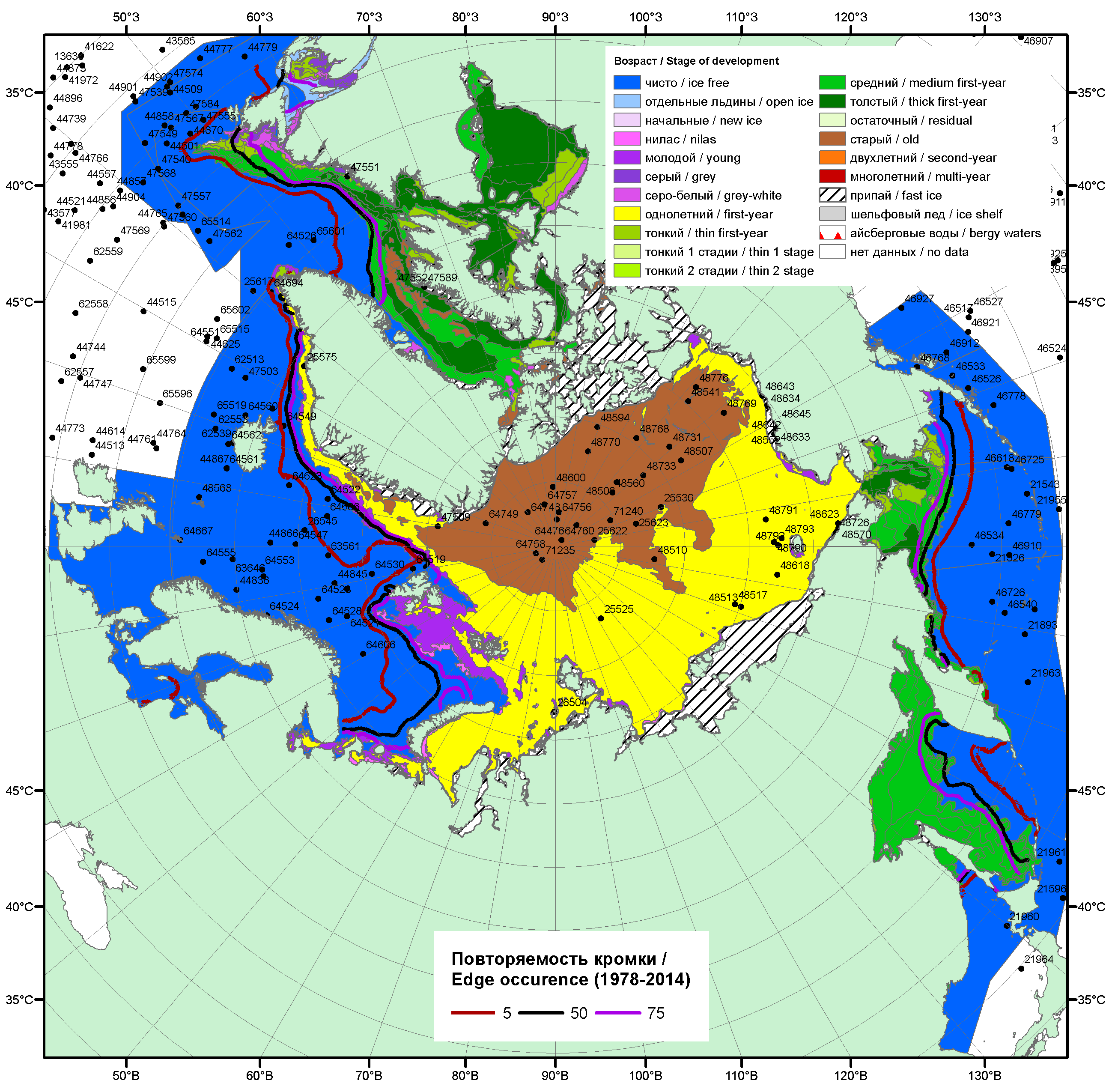 Рисунок 1а – Обзорная ледовая карта СЛО за 28.03 - 05.04.2016 г. на основе ледового анализа ААНИИ (05.04), Национального ледового центра США (31.03), Канадской ледовой службы (28.03), положение метеорологический дрейфующих буев IABP и Argos на 05.04.2016T1200+00 и повторяемость кромки за 01-05.04 за период 1979-2012 гг. по наблюдениям SSMR-SSM/I-SSMIS (алгоритм NASATEAM).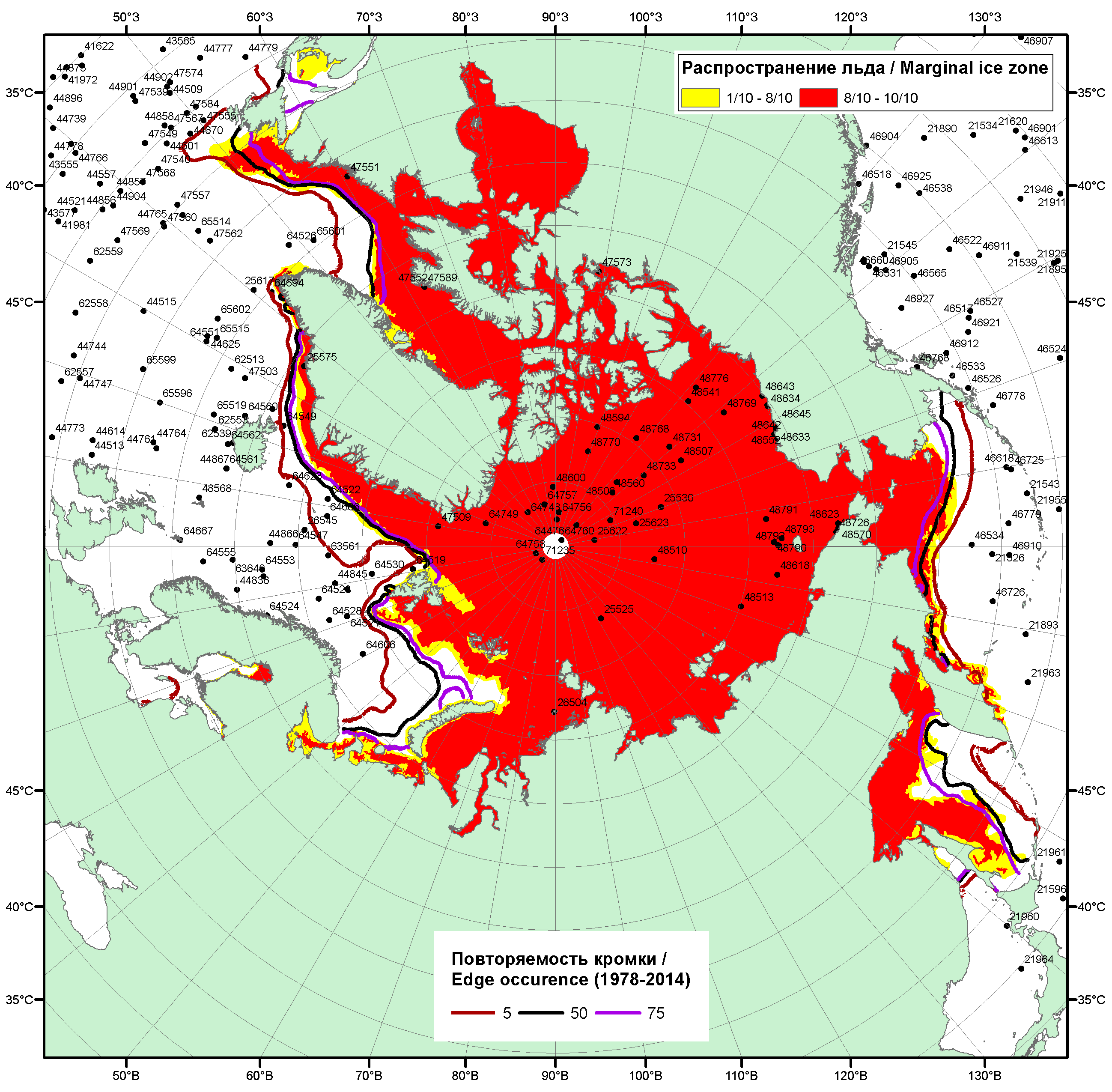 Рисунок 1б – Положение кромки льда и зон разреженных (<8/10) и сплоченных (≥8/10) льдов СЛО за 04.04.2016 г. на основе ледового анализа Национального Ледового Центра США, положение метеорологический дрейфующих буев IABP и Argos на 05.04.2016T1200+00 и повторяемость кромки за 01-05.04 за период 1979-2012 гг. по наблюдениям SSMR-SSM/I-SSMIS (алгоритм NASATEAM)/Рисунок 2 – Обзорная ледовая карта СЛО за 28.03 - 05.04.2016 г. и аналогичные периоды 2007-2015 гг. на основе ледового анализа ААНИИ, Канадской ледовой службы и Национального ледового центра США.Рисунок 3 – Поля распределения средневзвешенной толщины льда на основе совместной модели морского льда – океана ACNFS (HYCOM/NCODA/CICE) 4 апреля 2016 - 2011 гг. Таблица 1 – Динамика изменения значений ледовитости по сравнению с предыдущей неделей для морей Северной полярной области за 28 марта – 03 апреля 2016 г. по данным наблюдений SSMR-SSM/I-SSMIS-AMSR2Таблица 2 - Медианные значения ледовитости для Северной полярной области, 3-х меридиональных секторов и моря СМП за текущие 30 и 7-дневные интервалы и её аномалии от 2011-2015 гг. и интервалов 2006-2016 гг. и 1978-2016 гг. по данным наблюдений SSMR-SSM/I-SSMIS-AMSR2, алгоритмы NASATEAM/BOOTSTRAPСеверная полярная областьСектор 45°W-95°E (Гренландское - Карское моря)Сектор 95°E-170°W (моря Лаптевых - Чукотское, Берингово, Охотское)Сектор 170°W-45°W (море Бофорта и Канадская Арктика)Северный Ледовитый океанМоря СМП (моря Карское-Чукотское)Таблица 3 – Экстремальные и средние значения ледовитости для Северной полярной области, 3 меридиональных секторов и моря СМП за текущий 7-дневный интервал по данным наблюдений SSMR-SSM/I-SSMIS-AMSR2, алгоритмы NASATEAM/BOOTSTRAPСеверная полярная областьСектор 45°W-95°E (Гренландское - Карское моря)Сектор 95°E-170°W (моря Лаптевых - Чукотское, Берингово, Охотское)Сектор 170°W-45°W (море Бофорта и Канадская Арктика)Северный Ледовитый океанМоря СМП (моря Карское-Чукотское)Рисунок 4 – Ежедневные оценки сезонного хода ледовитости для Северной Полярной Области и трех меридиональных секторов за период 26.10.1978 - 03.04.2016 по годам на основе расчетов по данным SSMR-SSM/I-SSMIS-AMSR2, алгоритмы NASATEAM/BOOTSTRAP: а) Северная полярная область, б) сектор 45°W-95°E (Гренландское – Карское моря), в) сектор 95°E-170°W (моря Лаптевых – Чукотское и Берингово, Охотское), г) сектор 170°W-45°W (море Бофорта и Канадская Арктика), д) Северный Ледовитый океан, е) Северный морской путь (Карское - Чукотское моря).Рисунок 5 – Медианные распределения сплоченности льда за текущие 7 и 30-дневные промежутки и её разности относительно медианного распределения за те же месяца за периоды 1979-2016 (центр) и 2006-2016 гг. (справа) на основе расчетов по данным SSMR-SSM/I-SSMIS-AMSR2, алгоритмы NASATEAM/BOOTSTRAP.Южный океан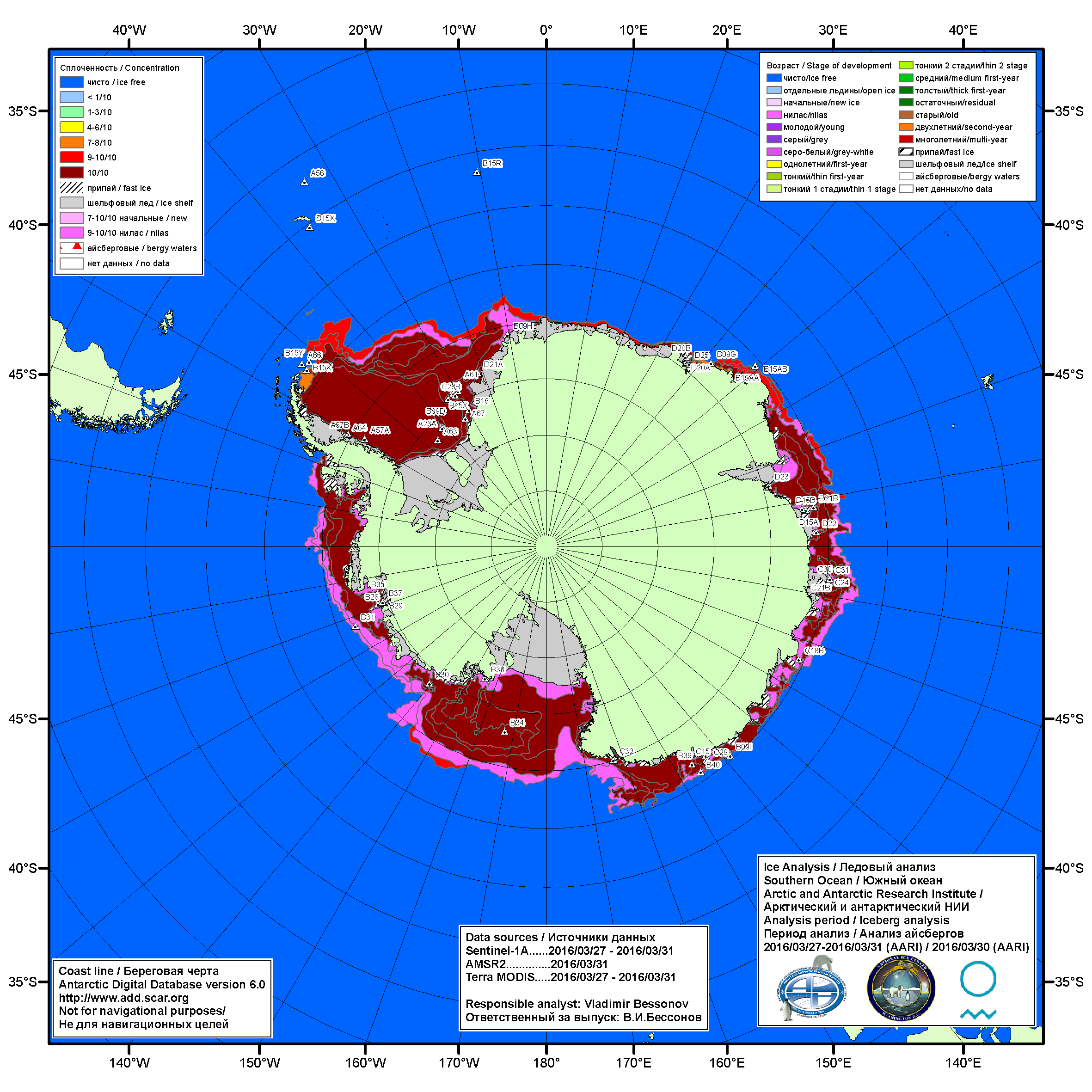 Рисунок 6а – Ледовая карта Южного океана (цветовая окраска по общей сплоченности) и расположение крупных айсбергов на основе информации совместного ледового анализа НЛЦ США, ААНИИ и НМИ (Норвегия) за 31.03.2016.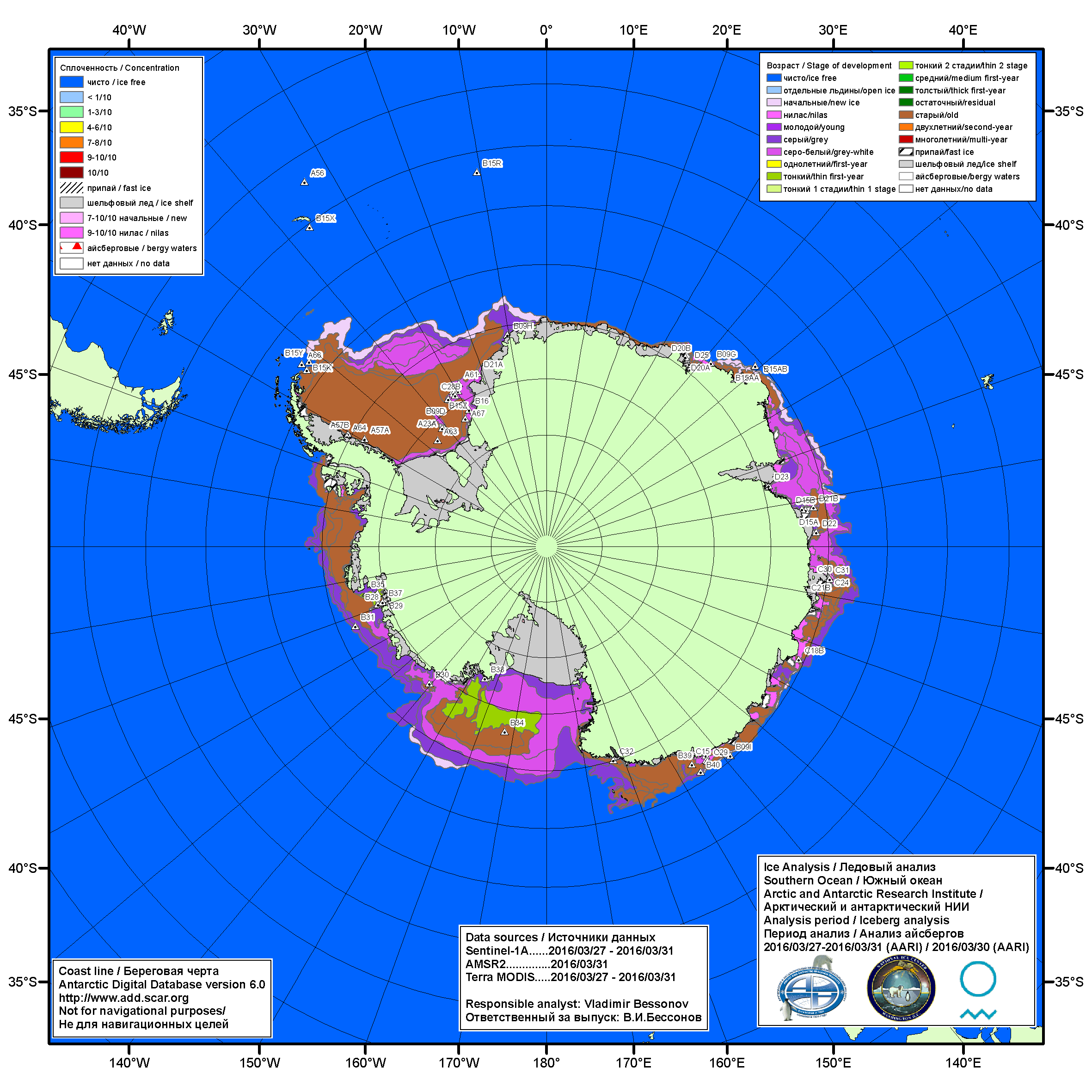 Рисунок 6б – Ледовая карта Южного океана (цветовая окраска по возрасту) и расположение крупных айсбергов на основе информации совместного ледового анализа НЛЦ США, ААНИИ и НМИ (Норвегия) за 31.03.2016.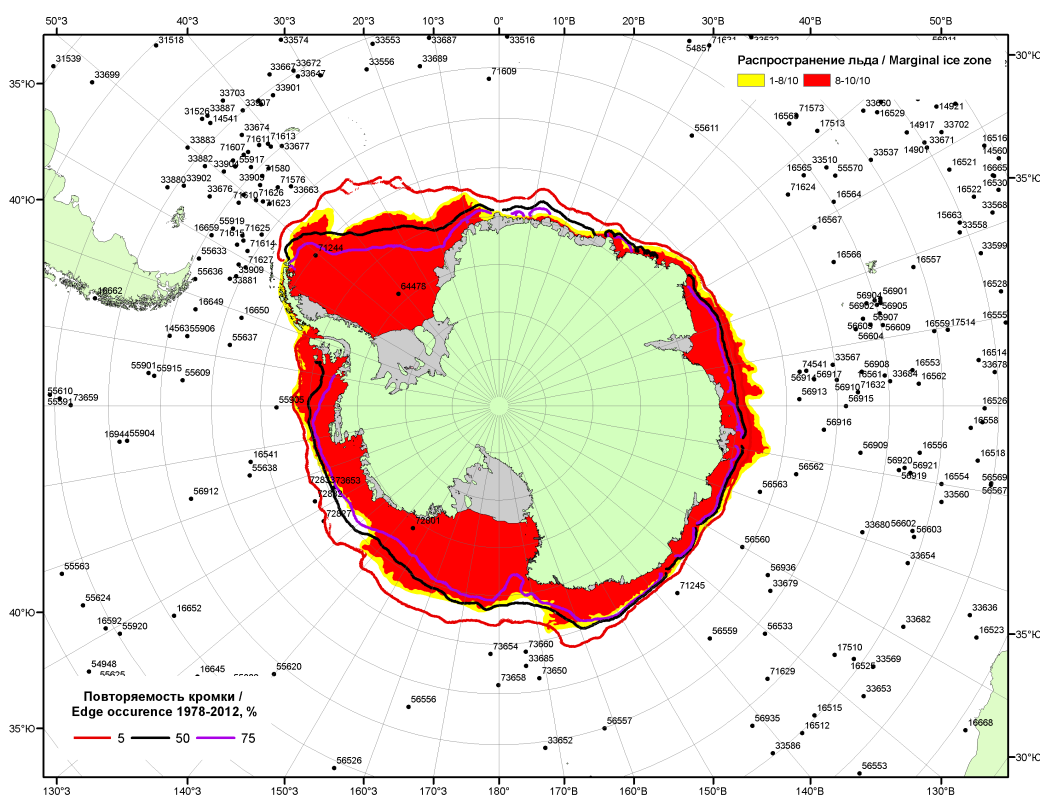 Рисунок 6в – Положение кромки льда и зон разреженных (<8/10) и сплоченных (≥8/10) льдов Южного океана за 04.04.2016 г. на основе ледового анализа Национального Ледового Центра США, положение метеорологический дрейфующих буев IABP и Argos на 05.04.2016T1200+00 и повторяемость кромки за 01-05.04 за период 1979-2012 гг. по наблюдениям SSMR-SSM/I-SSMIS (алгоритм NASATEAM)Рисунок 7 – Ежедневные оценки сезонного хода ледовитости Южного Океана и меридиональных секторов за период 26.10.1978 – 03.04.2016 по годам на основе расчетов по данным SSMR-SSM/I-SSMIS-AMSR2, алгоритм NASATEAM/BOOTSTRAP: а) Южный Океан, б) Атлантический сектор (60°W-30°E, море Уэдделла), в) Индоокеанский сектор (30°E-150°E, моря Космонавтов, Содружества, Моусона), г) Тихоокеанский сектор (150°E-60°W, моря Росса, Беллинсгаузена) Рисунок 8 – Медианные распределения общей сплоченности льда за текущие 7 и 30-дневные промежутки (слева) и её разности относительно медианного распределения за тот же месяц за периоды 1978-2016 (центр) и 2006-2016 гг. (справа) на основе расчетов по данным SSMR-SSM/I-SSMIS-AMSR2, алгоритм NASATEAM/BOOTSTRAPТаблица 4 – Динамика изменения значений ледовитости по сравнению с предыдущей неделей для морей Южного океана за 28 марта – 03 апреля 2016 г. по данным наблюдений SSMR-SSM/I-SSMISТаблица 5 - Медианные значения ледовитости для Южного океана и 3 меридиональных секторов за текущие 30 и 7-дневные интервалы и её аномалии от 2011-2015 гг. и интервалов 2006-2016 гг. и 1978-2016 гг. по данным наблюдений SSMR-SSM/I-SSMIS-AMSR2, алгоритм NASATEAM/BOOTSTRAPЮжный ОкеанАтлантический сектор (60°W-30°E, море Уэдделла)Индоокеанский сектор (30°E-150°E, моря Космонавтов, Содружества, Моусона)Тихоокеанский сектор (150°E-60°W, моря Росса, Беллинсгаузена)Таблица 6 – Экстремальные значения ледовитости для Южного океана и 3 меридиональных секторов за текущий 7-дневный интервал по данным наблюдений SSMR-SSM/I-SSMIS-AMSR2, алгоритм NASATEAM/BOOTSTRAPЮжный ОкеанАтлантический сектор (60°W-30°E, море Уэдделла)Индоокеанский сектор (30°E-150°E, моря Космонавтов, Содружества, Моусона)Тихоокеанский сектор (150°E-60°W, моря Росса, Беллинсгаузена)Приложение 1 – Статистические значения ледовитостей по отдельным акваториям Северной Полярной Области и Южного океанаТаблица 7 – Средние, аномалии среднего и экстремальные значения ледовитостей для Северной полярной области и её отдельных акваторий за текущие 7-дневный (неделя) и 30-дневный промежутки времени по данным наблюдений SSMR-SSM/I-SSMIS, алгоритм NASATEAM/BOOTSTRAP за период 1978-2016 гг.28.03-03.0404.03-03.04Таблица 8 – Средние, аномалии среднего и экстремальные значения ледовитостей для Южного океана и его отдельных акваторий за текущие 7-дневный (неделя) и 30-дневный промежутки времени по данным наблюдений SSMR-SSM/I-SSMIS, алгоритм NASATEAM/BOOTSTRAP за период 1978-2016 гг.28.03-03.0404.03-03.04Таблица 9 – Динамика изменения значений ледовитости по сравнению с предыдущей неделей для морей Северной полярной области и Южного океана за текущий 7-дневный (неделя) промежуток времени по данным наблюдений SSMIS28.03-03.0428.03-03.0428.03-03.0428.03-03.0428.03-03.0428.03-03.0428.03-03.04Характеристика исходного материала и методика расчетовДля иллюстрации ледовых условий Арктического региона представлены совмещенные региональные карты ААНИИ, ГМЦ России, ледовой службы Германии (BSH), Канадской ледовой службы – КЛС и Национального ледового центра США - НЛЦ. Совмещение карт выполнено путем перекрытия слоев (ААНИИ, слой #1), (региональная карта НЛЦ, слой #1), (ГМЦ России, слой #1), (BSH, слой #1) -> (КЛС, слой #2)  –> (обзорная карта НЛЦ, слой #3). Как результат, карты ААНИИ характеризуют ледовые условия морей Гренландского…Бофорта и Охотского, карты ГМЦ России – Азовского, Каспийского и Белого, карты НЛЦ – Берингова моря, карты BSH – Балтийского карты КЛС - морей Бофорта, Канадского архипелага, Баффина, Девисова пролива, Лабрадор, Св. Лаврентия, а НЛЦ - Арктического Бассейна, Линкольна,  южной части Гренландского моря, а также в летний период – моря Бофорта, Чукотское и Берингово (при этом полный охват карт НЛЦ – вся акватория СЛО и субполярные моря). Для построения совмещенных карт используется архив данных в обменном формате ВМО СИГРИД3 Мирового центра данных по морскому льду (МЦД МЛ). В пределах отдельного срока выборка карт из архива проводилась по критериям близости карт к сроку выпуска карты ААНИИ с максимальным интервалом времени между картами до 7 суток (день недели выпуска карт ААНИИ и ГМЦ России– каждая среда, BSH – каждый понедельник, КЛС – каждый вторник, НЛЦ – 1 раз в 2 недели по вторникам для циркумполярных карт и понедельник – четверг для региональных карт). Для иллюстрации полей толщин льда СЛО использованы ежедневные данные по распределению средневзвешенной толщины льда численной модели ACNFS. Численная модель ACNFS имеет пространственное разрешение 1/12° и является совместной моделью морского льда – океана диагностики и краткосрочного прогнозирования состояния ледяного покрова  всех акваторий Северного полушария севернее 40 с.ш. В модели ACNFS используется ледовый блок CICE (Hunke and Lipscomb, 2008), совмещенный с  моделью океана HYCOM (Metzger et al., 2008, 2010). Атмосферный форсинг включает поля приземных метеопараметров и радиационного баланса поверхности. Исходная ледовая информация, используемая для расчетов по модели, включают данные альтиметра, ТПО, сплоченность, профиля температуры и солёности воды.Для иллюстрации ледовых условий Южного океана, а также Северной Полярной области за последние сутки используются ежедневные циркумполярные ледовые информационные продукты НЛЦ США по оценке расположения кромки льда и ледяных массивов - MIZ (Marginal Ice Zone). Для цветовой окраски карт использован стандарт ВМО (WMO/Td. 1215) для зимнего (по возрасту) и летнего (по общей сплоченности) периодов. Следует также отметить, что в зонах стыковки карт ААНИИ, ГМЦ России, КЛС и НЛЦ наблюдается определенная несогласованность границ и характеристик ледовых зон вследствие ряда различий в ледовых информационных системах подготавливающих служб (карты для Балтийского моря представлены только BSH или ААНИИ). Однако, данная несогласованность несущественна для целей интерпретации ледовых условий в рамках настоящего обзора. Для получения оценок ледовитости (extent) и приведенной ледовитости – площади льда (area) отдельных секторов, морей, частей морей Северной полярной области и Южного океана и климатического положения кромок заданной повторяемости на основе данных спутниковых систем пассивного микроволнового зондирования SSMR-SSM/I-SSMIS-AMSR2 в МЦД МЛ ААНИИ принята следующая технология расчетов:источник данных – архивные (Cavalieri et al., 2008, Meier et al., 2006) и квазиоперативные (Maslanik and Stroeve, 1999) c задержкой 1-2 дня ежедневные матрицы (поля распределения) оценок общей сплоченности Северной (севернее 45° с.ш.) и Южной (южнее 50° с.ш.) Полярных областей на основе обработанных по алгоритму NASATEAM данных многоканальных микроволновых радиометров SSMR-SSM/I-SSMIS ИСЗ NIMBUS-7 и DMSP за период с 26.10.1978 г. по настоящий момент времени, копируемые с сервера НЦДСЛ;источник данных – ежедневные матрицы (поля распределения) оценок общей сплоченности Северной и Южной полярной областей на основе обработанных по алгоритму Bootstrap данных многоканального микроволнового радиометра AMSR2 ИСЗ GCOM-W1(SHIZUKU) за период с 01.07.2012 г. по настоящий момент времени, предоставленные Японским космическим агентством (provided by JAXA);область расчета – Северная и Южная Полярные области и их регионы с использованием масок океан/суша НЦДСЛ (http://nsidc.org/data/polar_stereo/tools_masks.html);границы используемых масок расчета отдельных меридиональных секторов, морей, частей морей Северной полярной области и Южного океана представлены на рисунках П1 – П2, не совпадают с используемыми в НЦДСЛ масками для отдельных акваторий Мирового океана и основаны на номенклатуре ААНИИ для морей Евразийского шельфа (Гренландское - Чукотское), Атласе Северного ледовитого океана (1980) и Атласе океанов (1980) издательства ГУНИО МО.вычислительные особенности расчета – авторское программное обеспечение ААНИИ с сохранением точности расчетов и оценке статистических параметров по гистограмме распределения и свободно-распространяемое программное обеспечение GDAL для векторизации полей климатических параметров;Исходная информация в формате ВМО СИГРИ3 доступна на сервере МЦД МЛ по адресам http://wdc.aari.ru/datasets/d0004 (карты ААНИИ), http://wdc.aari.ru/datasets/d0031 (карты КЛС), http://wdc.aari.ru/datasets/d0032 (карты НЛЦ), ), http://wdc.aari.ru/datasets/d0033  (карты ГМЦ России) и ), http://wdc.aari.ru/datasets/d0035 (карты BSH).   В графическом формате PNG совмещенные карты ААНИИ-КЛС-НЛЦ доступны по адресу http://wdc.aari.ru/datasets/d0040. Результаты расчетов ледовитости Северной, Южной полярных областей, их отдельных меридиональных секторов, морей и частей морей доступны на сервере МЦД МЛ ААНИИ в каталогах соответственно http://wdc.aari.ru/datasets/ssmi/data/north/extent/ и http://wdc.aari.ru/datasets/ssmi/data/south/extent/.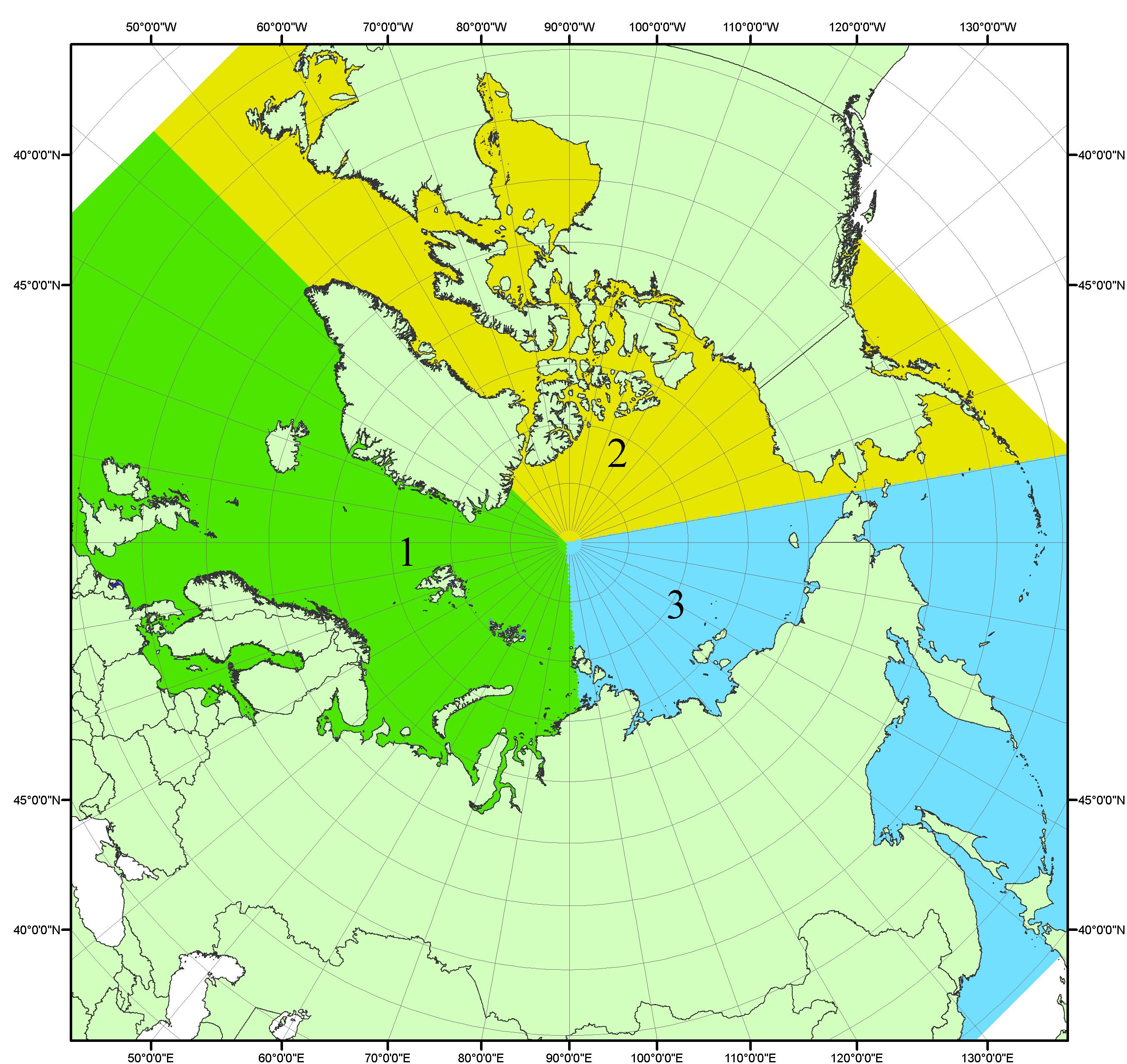 Рисунок П1 – Секторальное деление северной полярной области. 1 - Сектор 45°W-95°E (Гренландское - Карское моря); 2 - Сектор 170°W-45°W (море Бофорта и Канадская Арктика); 3 - Сектор 95°E-170°W (моря Лаптевых - Чукотское, Берингово, Охотское, Японское)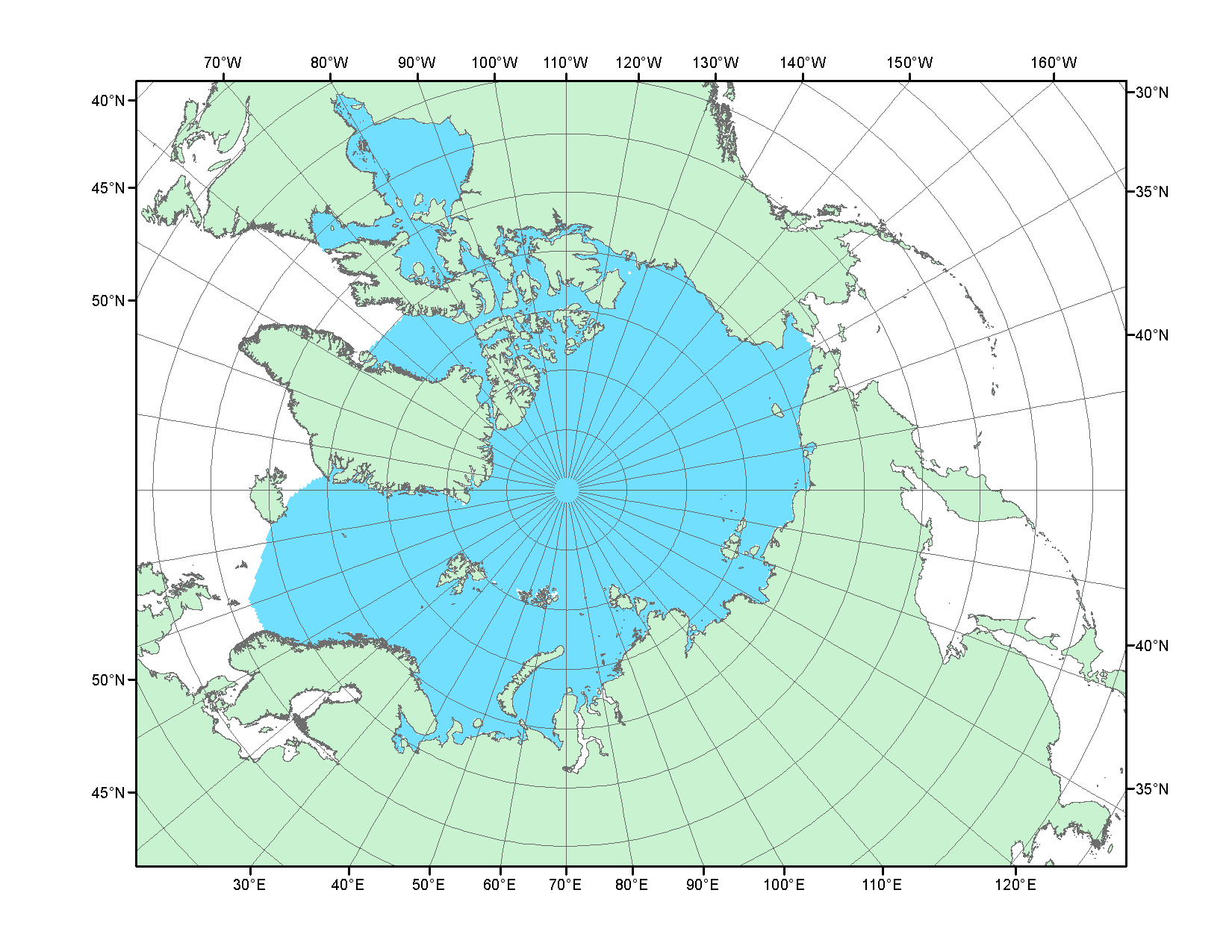 Рисунок П2 – Северный ледовитый океан в официальных границах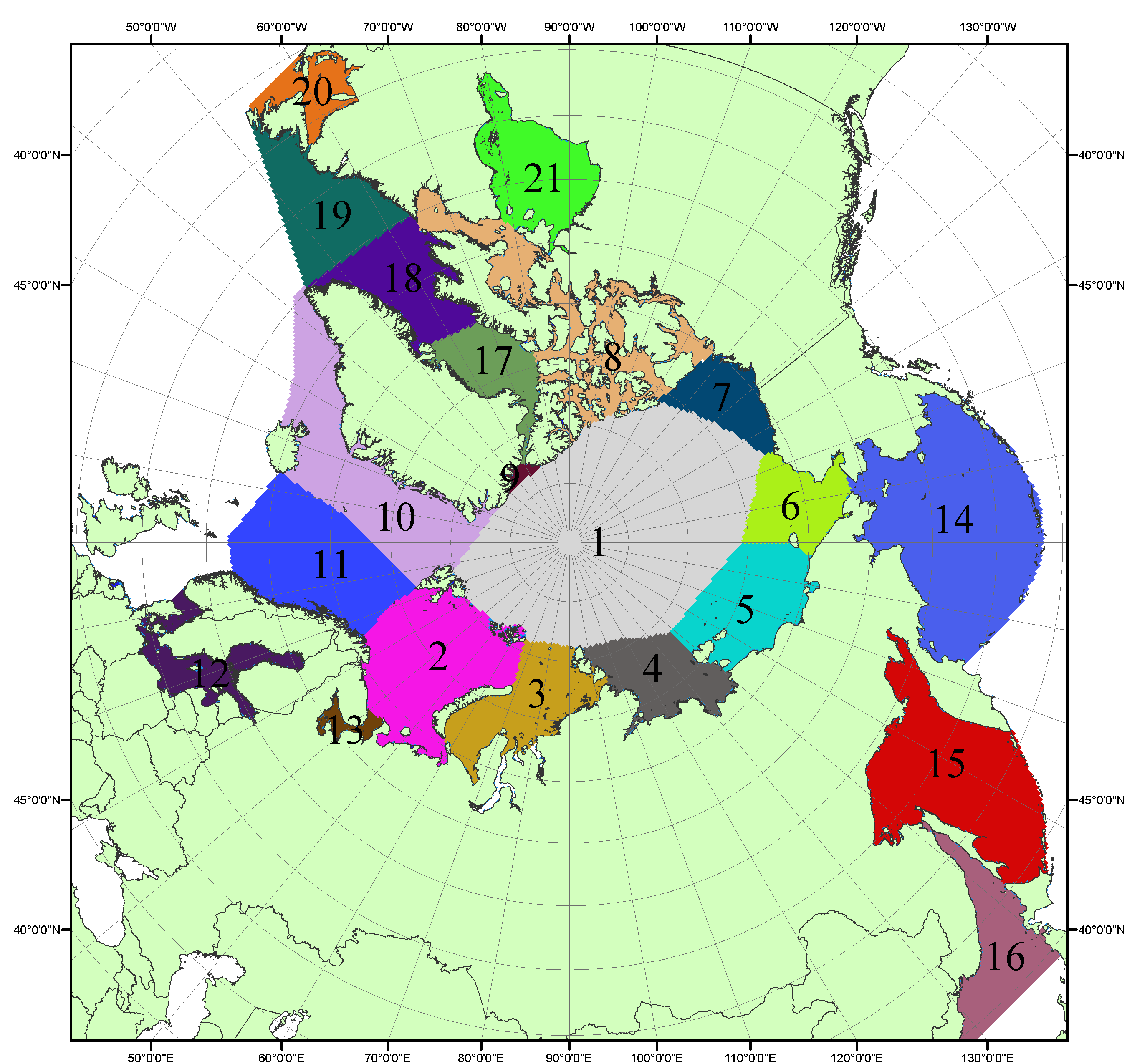 Рисунок П3 – Моря северной полярной области. 1 – Арктический бассейн; 2- Баренцево море; 3 – Карское море; 4 – море Лаптевых; 5 - Восточно-Сибирское море; 6 – Чукотское море; 7 – море Бофорта; 8 – Канадский архипелаг; 9 – море Линкольна; 10 – Гренландское море; 11 – Норвежское море; 12 – Балтийское море; 13 – Белое море; 14 – Берингово море; 15 – Охотское море; 16 – Японское море; 17 – море Баффина; 18 – Дейвисов пролив; 19 – море Лабрадор; 20 – залив Святого Лаврентия; 21 – Гудзонов залив.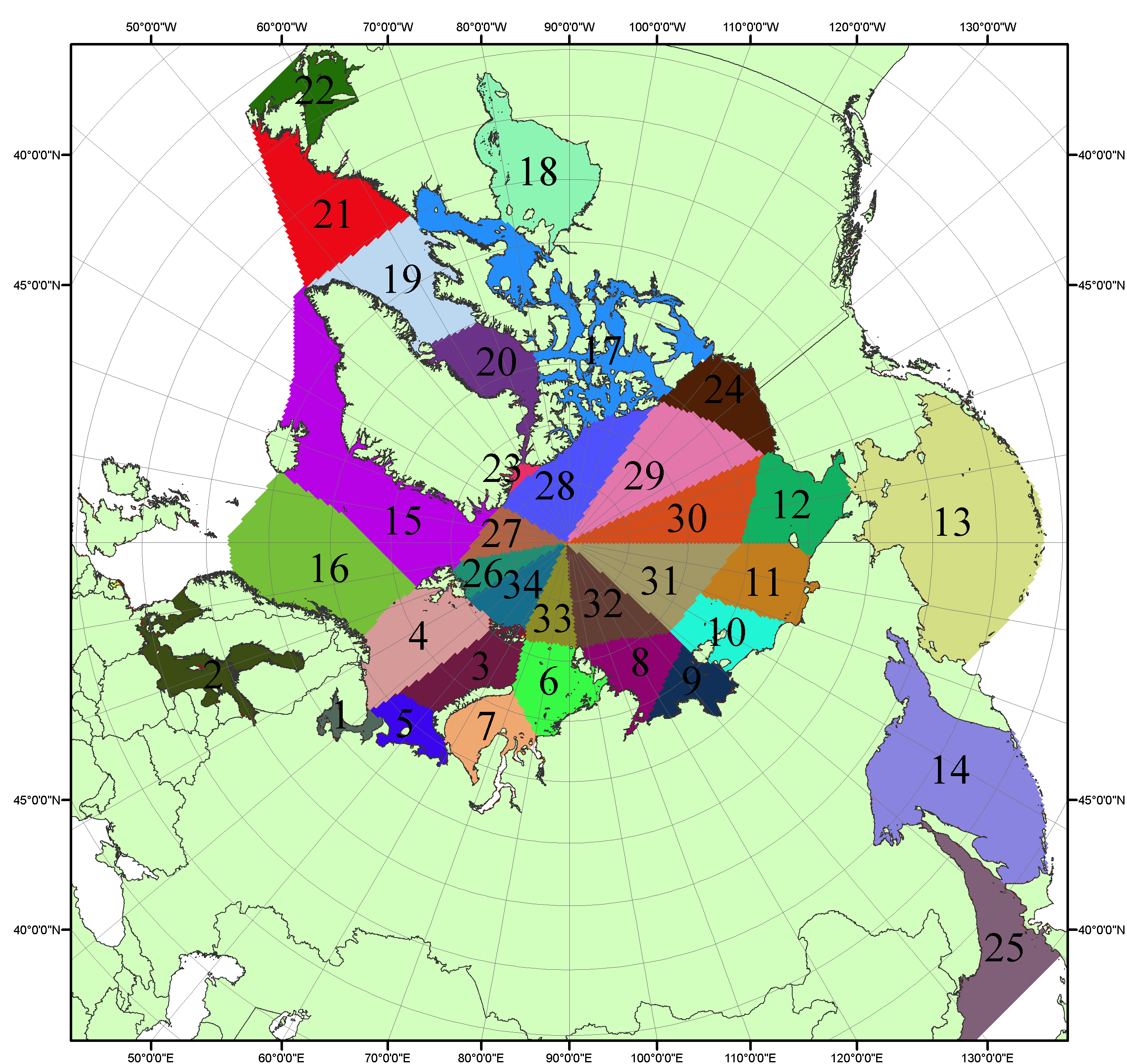 Рисунок П4 – Сектора и моря северной полярной области. 1 - Белое море; 2- Балтийское море; 3 – Баренцево море (СВ); 4 – Баренцево море (З); 5 - Баренцево море (ЮВ); 6 – Карское море (СВ); 7 – Карское море (ЮЗ); 8 – море Лаптевых (В); 9 – море Лаптевых (З); 10 – Восточно-Сибирское море (З); 11 – Восточно-Сибирское море (В); 12 –Чукотское море; 13 –Берингово море; 14 – Охотское море; 15 –Гренландское море; 16 – Норвежское море; 17 – Канадский архипелаг; 18 – Гудзонов залив; 19 – Дейвисов пролив; 20 - море Баффина; 21 – море Лабрадор; 22 - залив Святого Лаврентия; 23 - море Линкольна; 24 - море Бофорта; 25 - Японское море; 26 - сектор АО (30°з.д. – 10°в.д.); 27 – сектор АО (10°в.д. – 30°в.д.); 28 - сектор АО (30°в.д. – 65°в.д.); 29 - сектор АО (65°в.д. – 96°в.д.);30 - сектор АО (96°в.д. – 140°в.д.);31 - сектор АО (140°в.д. – 180°в.д.); 32 - сектор АО (180°в.д. – 156°з.д.); 33 - сектор АО (156°з.д. – 123°з.д.); 34 - сектор АО (123°з.д. – 30°з.д.).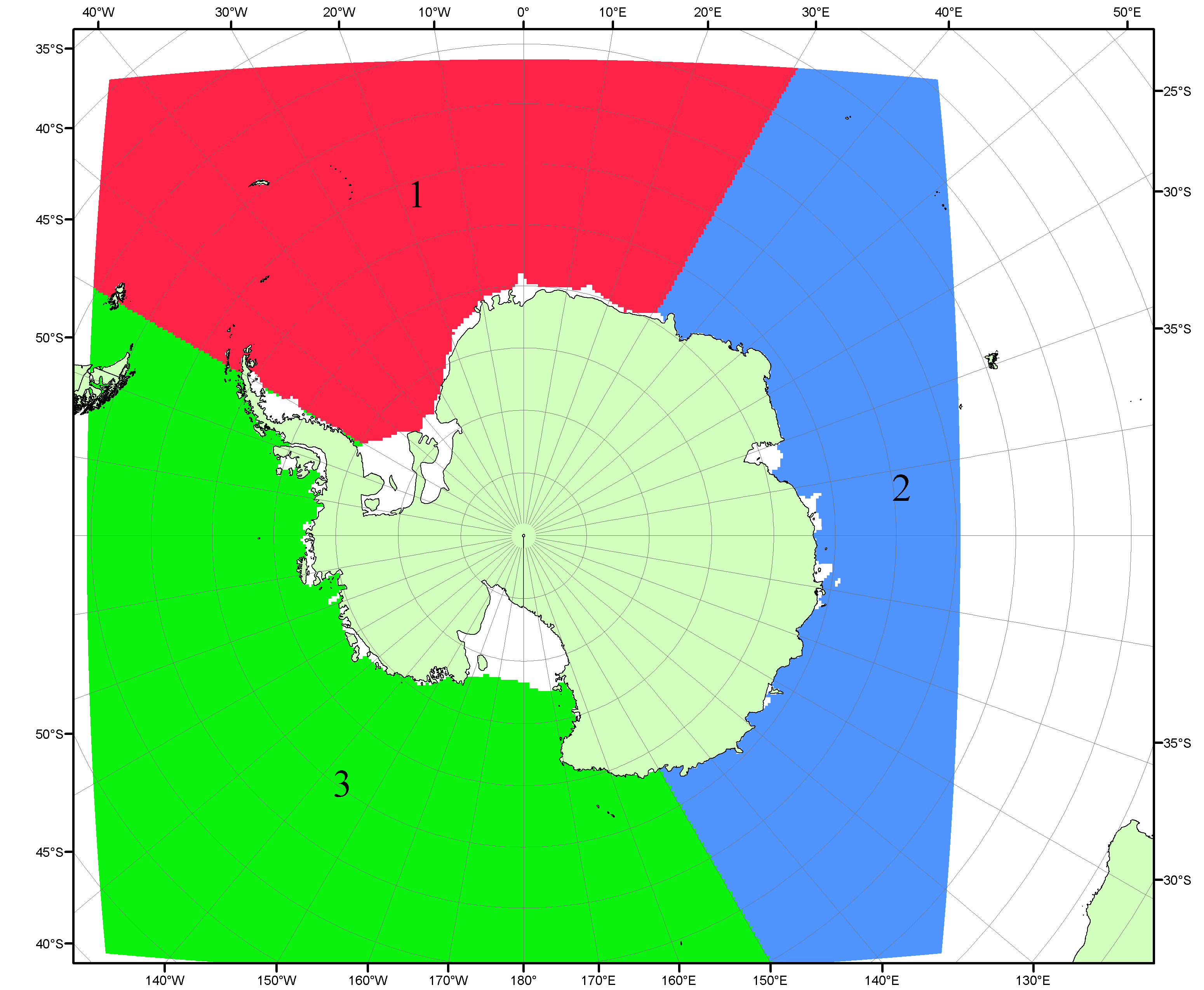 Рисунок П5 – Секторальное деление Южного океана. 1 - Атлантический сектор (60°W-30°E, море Уэдделла); 2 - Индоокеанский сектор (30°E-150°E, моря Космонавтов, Содружества, Моусона); 3 - Тихоокеанский сектор (150°E-60°W, моря Росса, Беллинсгаузена)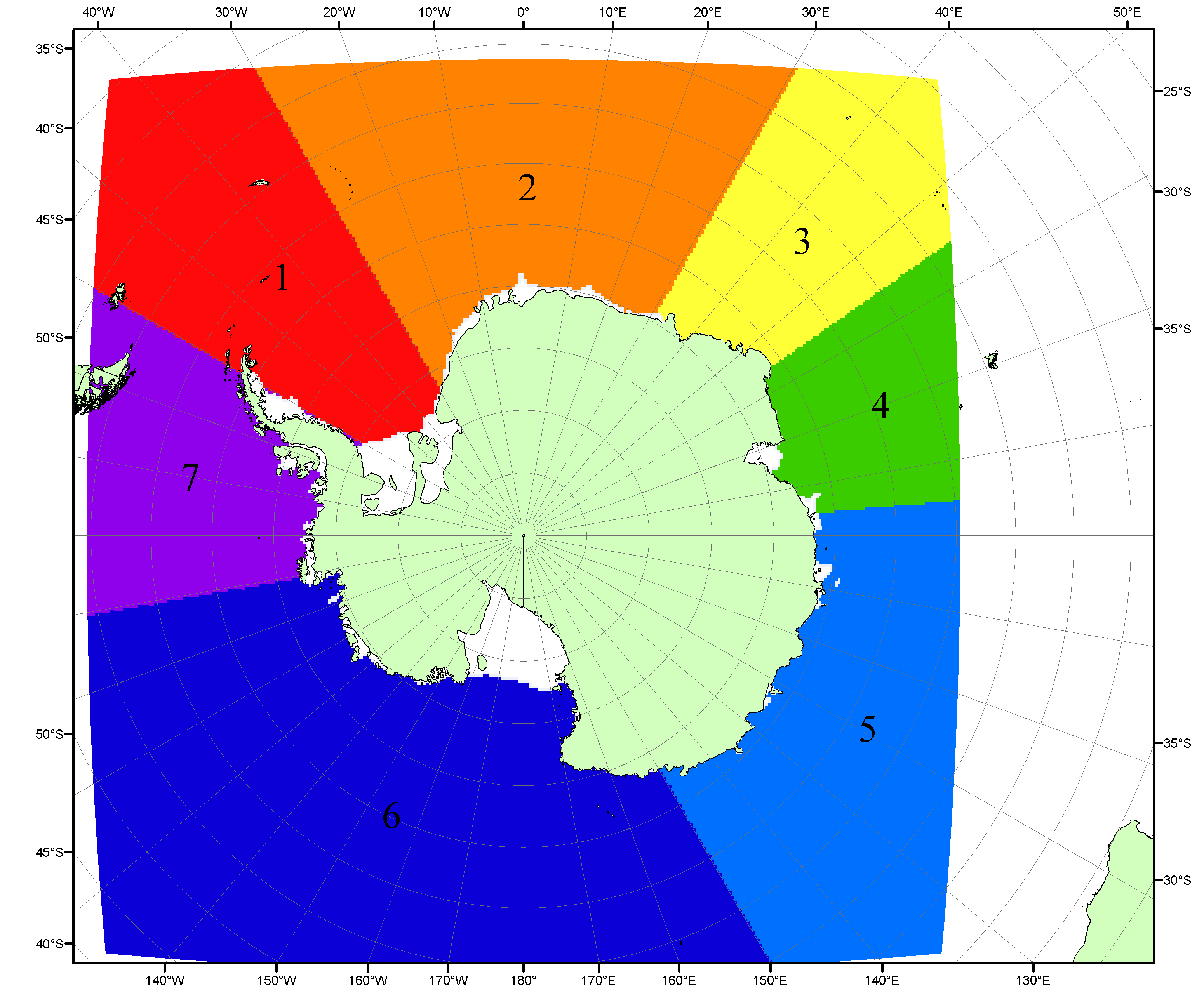 Рисунок П6 – Моря Южного океана. 1 – Западная часть моря Уэдделла; 2- Восточная часть моря Уэдделла; 3 – Море Космонавтов; 4 – море Содружества; 5 – море Моусона; 6 – море Росса; 7 – Море Беллинсгаузена.Список источников1. Атлас океанов. Северный Ледовитый океан. – 1980. М: Изд. ГУНИО МО СССР ВМФ – 184 с.2. Атлас океанов. Термины. Понятия. Справочные таблицы. - Изд. ВМФ МО СССР.-1980.3. Границы океанов и морей. – 1960. Л.: Изд. ГУНИО ВМФ. – 51 с.4. Andersen, S., R. Tonboe, L. Kaleschke, G. Heygster, and L. T. Pedersen, Intercomparison of passive microwave sea ice concentration retrievals over the high-concentration Arctic sea ice.// J. Geophys. Res. – 2007. – Vol. 112. C08004, doi:10.1029/2006JC003543.5. Cavalieri, D., C. Parkinson, P. Gloersen, and H. J. Zwally. 1996, updated 2008. Sea Ice Concentrations from Nimbus-7 SMMR and DMSP SSM/I Passive Microwave Data, [1978.10.26 – 2007.12.31]. Boulder, Colorado USA: National Snow and Ice Data Center. Digital media.6. Meier, W., F. Fetterer, K. Knowles, M. Savoie, M. J. Brodzik. 2006, updated quarterly. Sea Ice Concentrations from Nimbus-7 SMMR and DMSP SSM/I Passive Microwave Data, [2008.01.01 – 2008.03.25]. Boulder, Colorado USA: National Snow and Ice Data Center. Digital media.7. Maslanik, J., and J. Stroeve. 1999, updated daily. Near-Real-Time DMSP SSM/I-SSMIS Daily Polar Gridded Sea Ice Concentrations, [2008.03.26 – present moment]. Boulder, Colorado USA: National Snow and Ice Data Center. Digital media.8. Ice Chart Colour Code Standard. - JCOMM Technical Report Series No. 24, 2004, WMO/TD-No.1215. (http://jcomm.info/index.php?option=com_oe&task=viewDocumentRecord&docID=4914)9. JAXA GCOM-W1 ("SHIZUKU") Data Providing Service - http://gcom-w1.jaxa.jp/index.html 10. ACNFS on Internet - http://www7320.nrlssc.navy.mil/hycomARC 11. Posey, P.G., E.J. Metzger, A.J. Wallcraft, O.M Smedstad and M.W. Phelps, 2010: Validation of the 1/12° Arctic Cap Nowcast/Forecast System (ACNFS). Naval Report NRL/MR/7320-10-9287, Stennis Space Center, MS.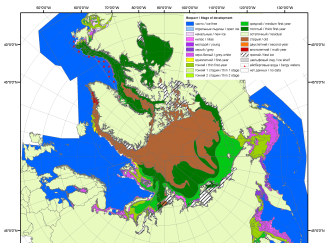 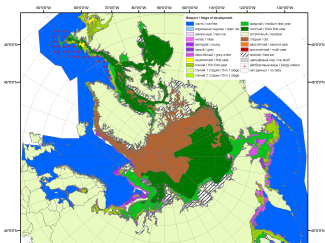 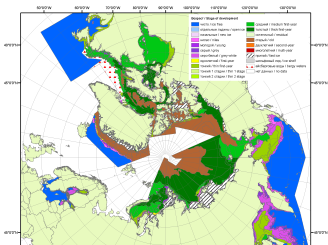 200720092010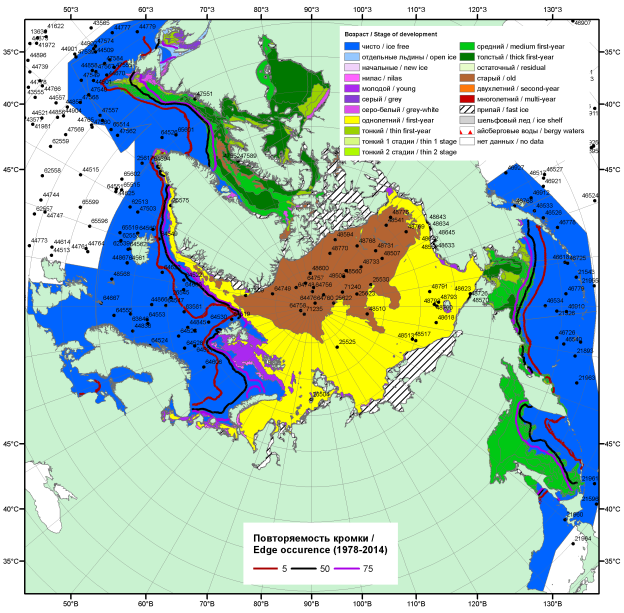 20162016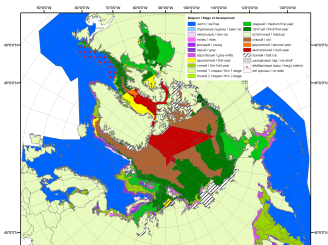 20162016201120162016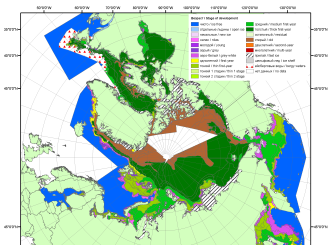 201620162012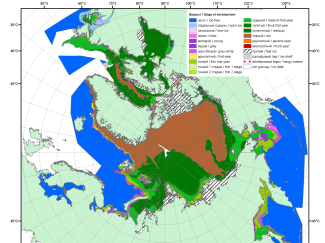 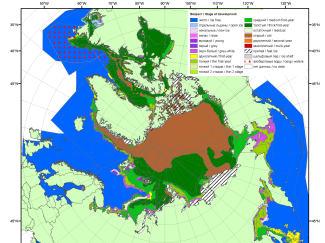 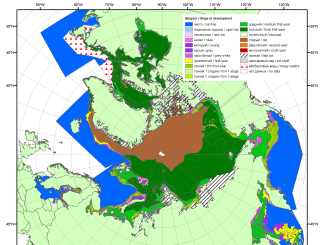 201520142013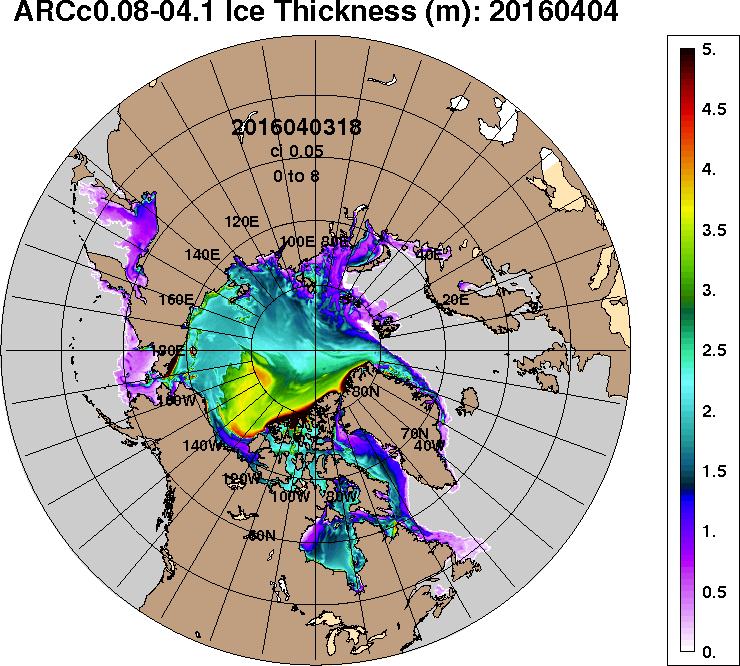 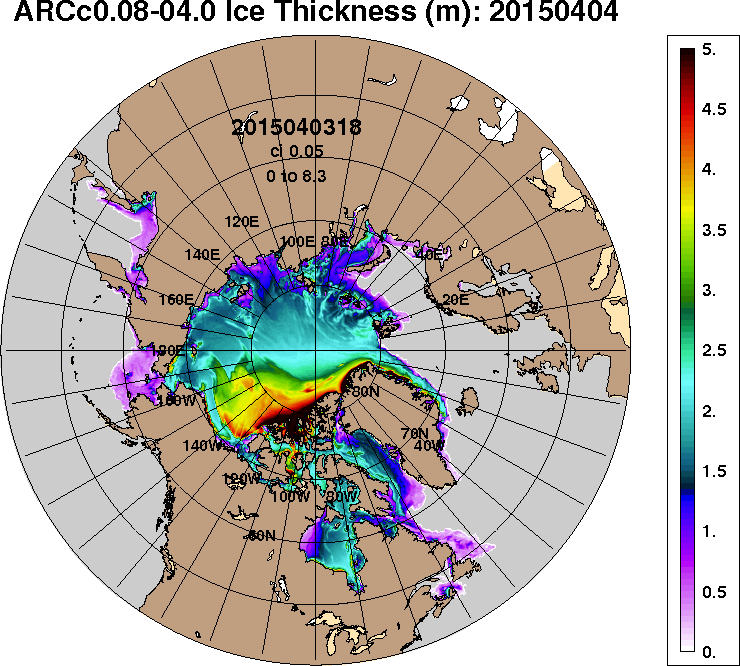 2016-04-042015-04-04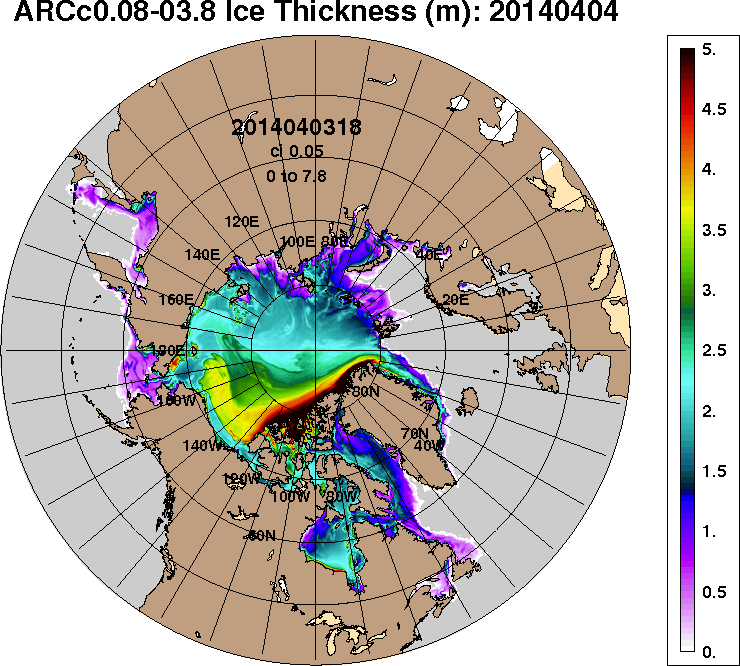 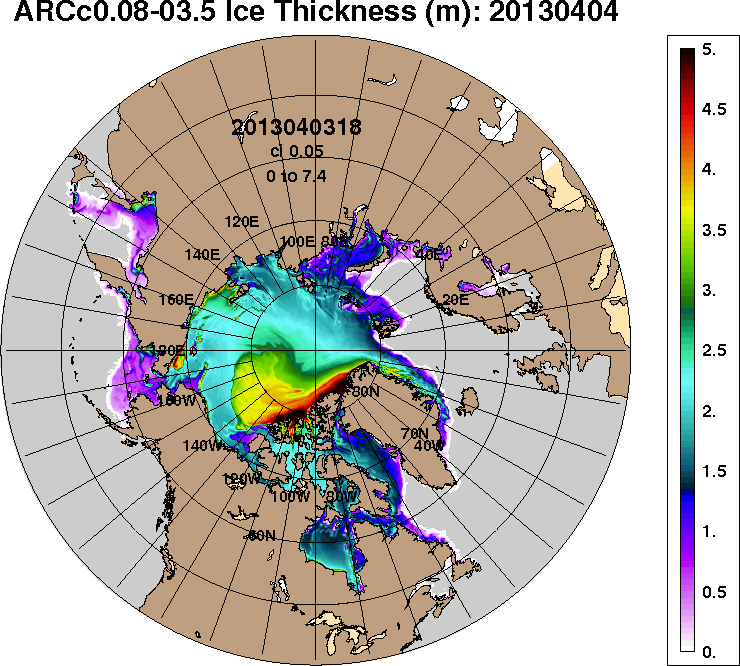 2014-04-042013-04-04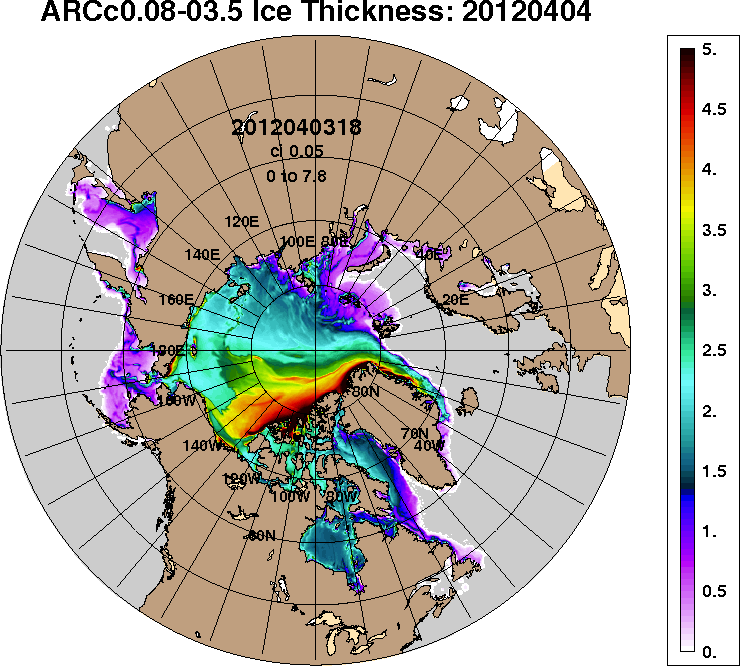 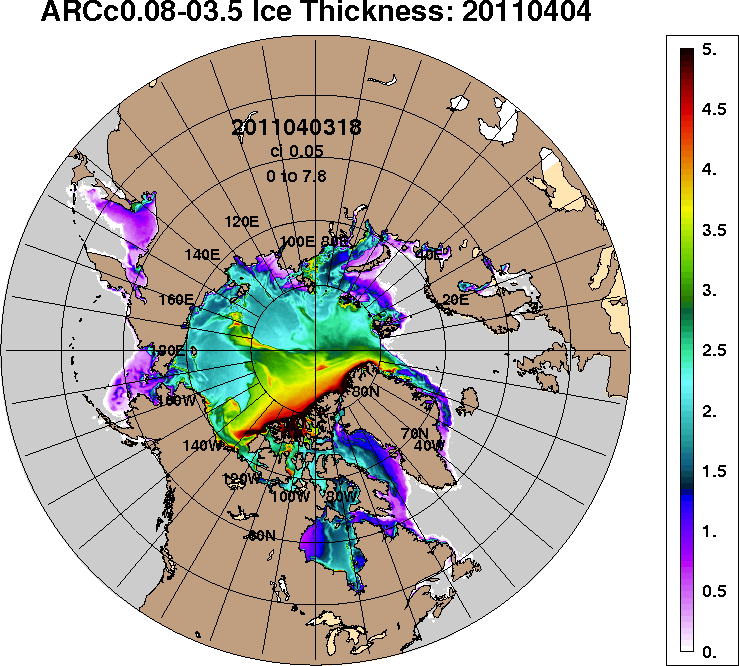 2012-04-042011-04-04РегионСеверная полярная областьСектор 45°W-95°E (Гренландское - Карское моря)Сектор 95°E-170°W (моря Лаптевых - Чукотское, Берингово, Охотское)Сектор 170°W-45°W (море Бофорта и Канадская Арктика)Северный Ледовитый океанМоря СМП (моря Карское-Чукотское)Разность-248.9-141.6-53.5-53.9-137.1-5.6тыс.кв.км/сут.-35.6-20.2-7.6-7.7-19.6-0.8МесяцS, тыс. км2Аномалии, тыс км2/%Аномалии, тыс км2/%Аномалии, тыс км2/%Аномалии, тыс км2/%Аномалии, тыс км2/%Аномалии, тыс км2/%Аномалии, тыс км2/%МесяцS, тыс. км22011 г2012 г2013 г2014 г2015 г2006-2016гг1978-2016гг04.03-03.0414395.1-134.2-765.5-572.8-300.436.8-391.6-1020.804.03-03.0414395.1-0.9-5.0-3.8-2.00.3-2.6-6.628.03-03.0414252.3-231.0-871.4-560.4-259.5-69.7-427.7-1018.128.03-03.0414252.3-1.6-5.8-3.8-1.8-0.5-2.9-6.7МесяцS, тыс. км2Аномалии, тыс км2/%Аномалии, тыс км2/%Аномалии, тыс км2/%Аномалии, тыс км2/%Аномалии, тыс км2/%Аномалии, тыс км2/%Аномалии, тыс км2/%МесяцS, тыс. км22011 г2012 г2013 г2014 г2015 г2006-2016гг1978-2016гг04.03-03.042915.3-612.7-197.5-651.6-256.9-257.3-420.9-793.904.03-03.042915.3-17.4-6.3-18.3-8.1-8.1-12.6-21.428.03-03.042932.7-688.5-254.8-654.7-316.5-279.2-449.3-785.328.03-03.042932.7-19.0-8.0-18.2-9.7-8.7-13.3-21.1МесяцS, тыс. км2Аномалии, тыс км2/%Аномалии, тыс км2/%Аномалии, тыс км2/%Аномалии, тыс км2/%Аномалии, тыс км2/%Аномалии, тыс км2/%Аномалии, тыс км2/%МесяцS, тыс. км22011 г2012 г2013 г2014 г2015 г2006-2016гг1978-2016гг04.03-03.044945.0300.8-287.4-62.3202.9532.8118.6-39.604.03-03.044945.06.5-5.5-1.24.312.12.5-0.828.03-03.044817.0198.5-420.3-82.6230.4376.582.3-89.628.03-03.044817.04.3-8.0-1.75.08.51.7-1.8МесяцS, тыс. км2Аномалии, тыс км2/%Аномалии, тыс км2/%Аномалии, тыс км2/%Аномалии, тыс км2/%Аномалии, тыс км2/%Аномалии, тыс км2/%Аномалии, тыс км2/%МесяцS, тыс. км22011 г2012 г2013 г2014 г2015 г2006-2016гг1978-2016гг04.03-03.046534.8177.7-280.5141.1-246.4-238.6-89.3-187.204.03-03.046534.82.8-4.12.2-3.6-3.5-1.3-2.828.03-03.046502.6259.0-196.3176.9-173.4-167.0-60.7-143.228.03-03.046502.64.1-2.92.8-2.6-2.5-0.9-2.2МесяцS, тыс. км2Аномалии, тыс км2/%Аномалии, тыс км2/%Аномалии, тыс км2/%Аномалии, тыс км2/%Аномалии, тыс км2/%Аномалии, тыс км2/%Аномалии, тыс км2/%МесяцS, тыс. км22011 г2012 г2013 г2014 г2015 г2006-2016гг1978-2016гг04.03-03.0411328.4-461.5-128.1-529.4-256.8-268.5-340.6-654.804.03-03.0411328.4-3.9-1.1-4.5-2.2-2.3-2.9-5.528.03-03.0411351.7-555.5-203.6-512.5-331.3-267.9-370.9-655.328.03-03.0411351.7-4.7-1.8-4.3-2.8-2.3-3.2-5.5МесяцS, тыс. км2Аномалии, тыс км2/%Аномалии, тыс км2/%Аномалии, тыс км2/%Аномалии, тыс км2/%Аномалии, тыс км2/%Аномалии, тыс км2/%Аномалии, тыс км2/%МесяцS, тыс. км22011 г2012 г2013 г2014 г2015 г2006-2016гг1978-2016гг04.03-03.043014.9-1.317.0-11.0-3.5-9.4-5.1-8.804.03-03.043014.90.00.6-0.4-0.1-0.3-0.2-0.328.03-03.043020.3-5.66.9-5.6-4.7-3.3-3.4-4.528.03-03.043020.3-0.20.2-0.2-0.2-0.1-0.1-0.2МесяцМинимальное знач.Максимальное знач.Среднее знач.Медиана28.03-03.0414136.603.04.201616263.329.03.198515270.415369.3МесяцМинимальное знач.Максимальное знач.Среднее знач.Медиана28.03-03.042873.531.03.20164379.629.03.19873718.03736.1МесяцМинимальное знач.Максимальное знач.Среднее знач.Медиана28.03-03.044409.029.03.20155411.328.03.19804906.64926.4МесяцМинимальное знач.Максимальное знач.Среднее знач.Медиана28.03-03.046198.728.03.20117209.128.03.19936645.86636.1МесяцМинимальное знач.Максимальное знач.Среднее знач.Медиана28.03-03.0411278.901.04.201612549.803.04.198212007.012010.5МесяцМинимальное знач.Максимальное знач.Среднее знач.Медиана28.03-03.043001.903.04.20123025.928.03.19793024.83025.9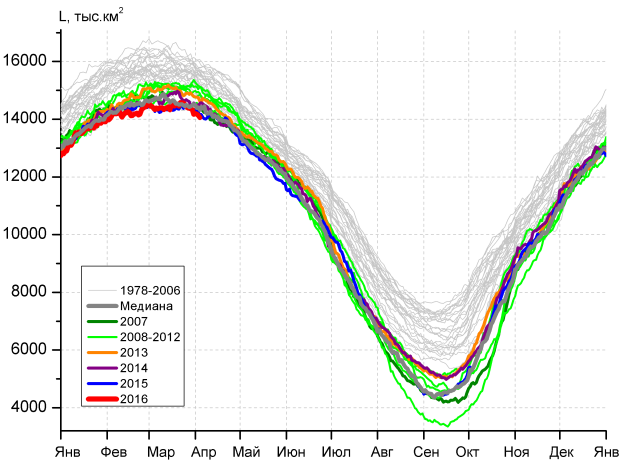 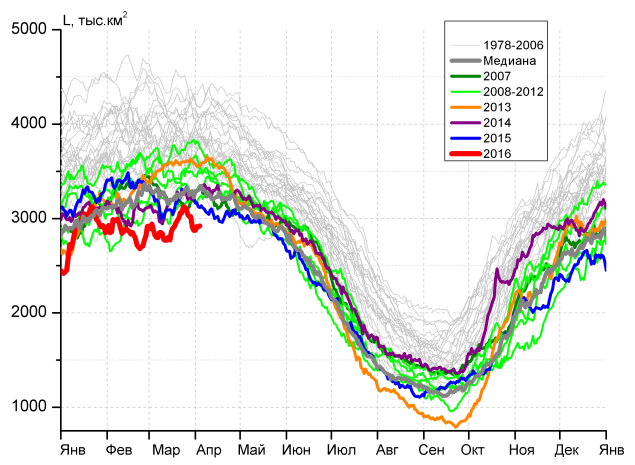 а)б)б)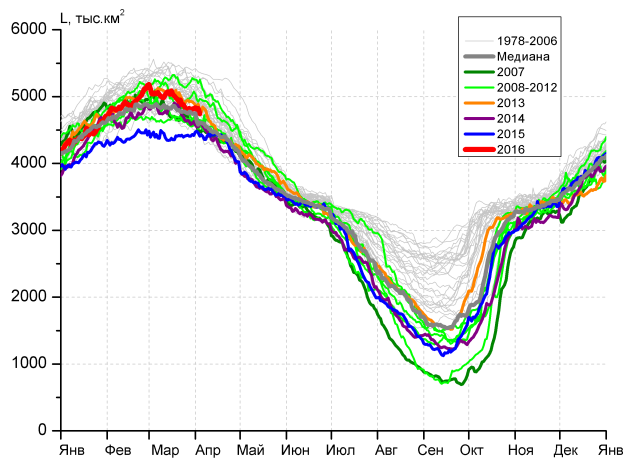 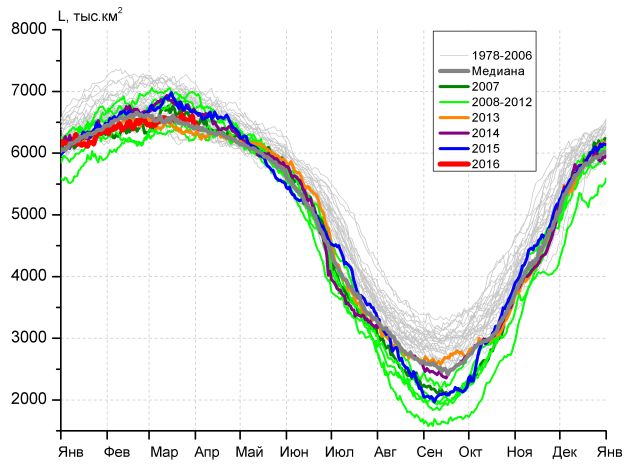 в)г)г)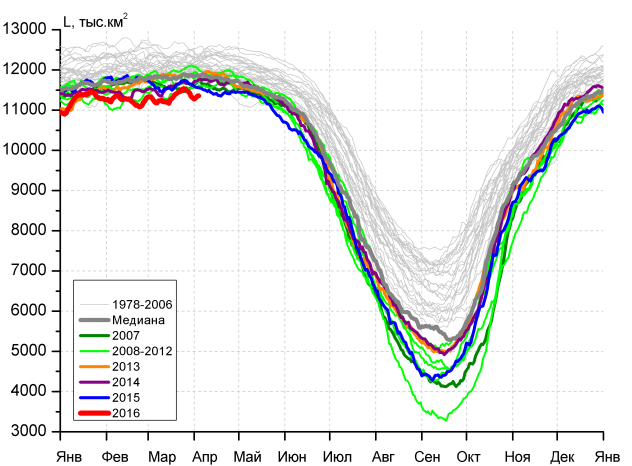 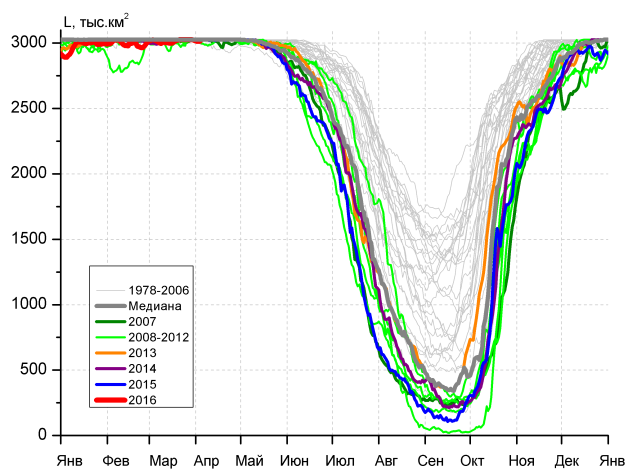 д)д)е)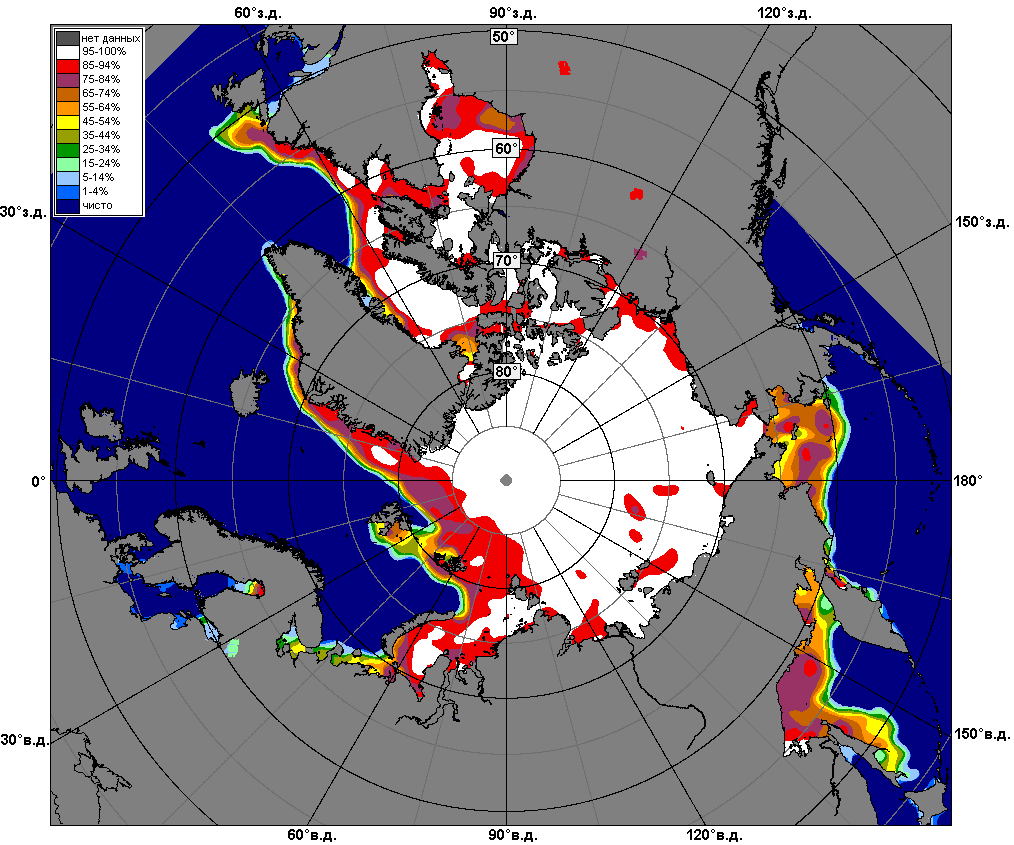 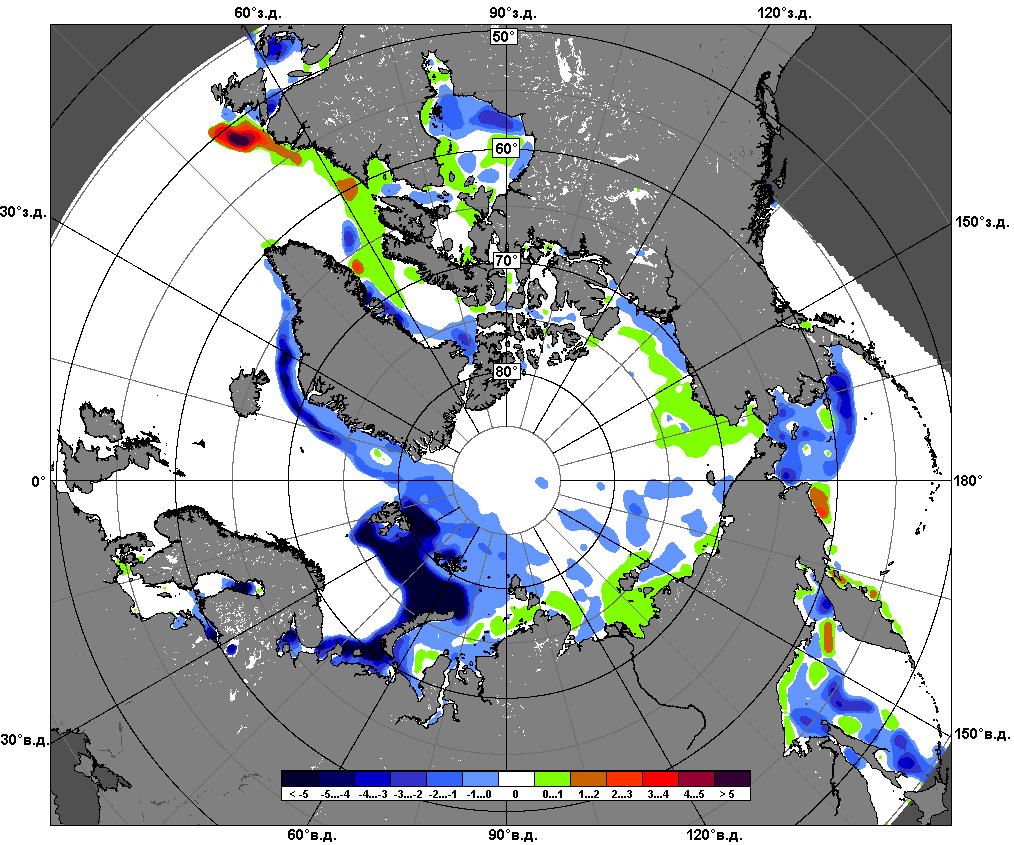 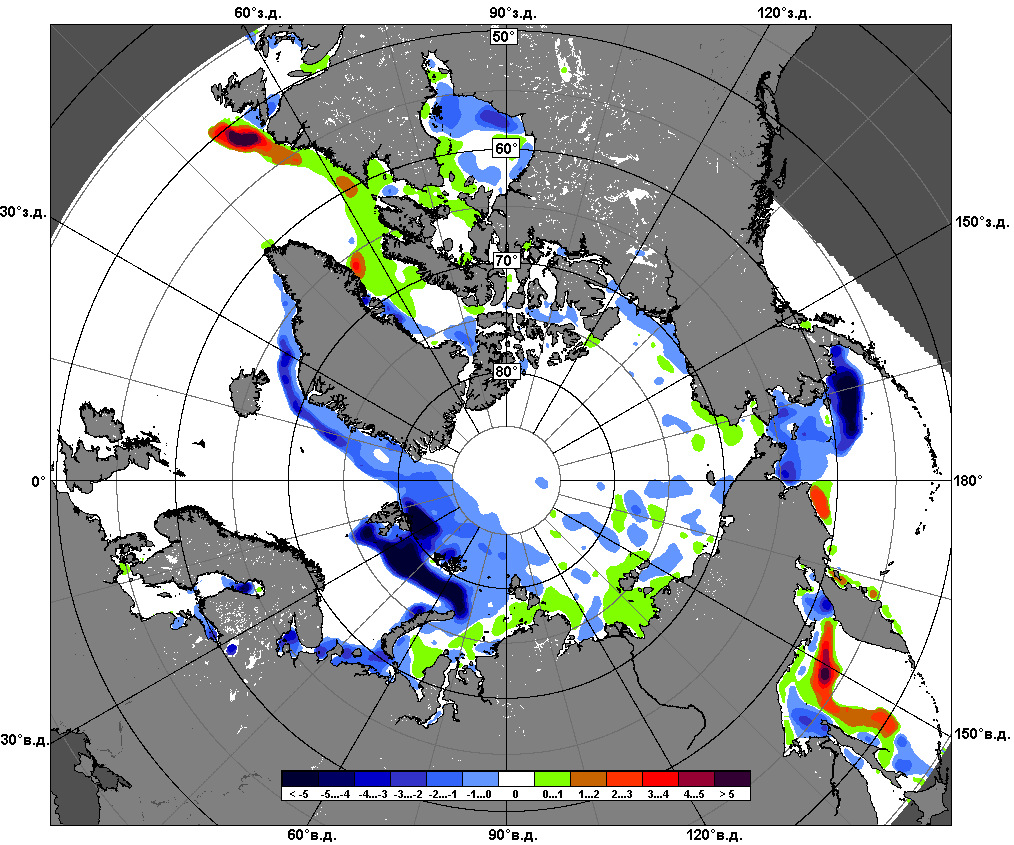 28.03 – 03.04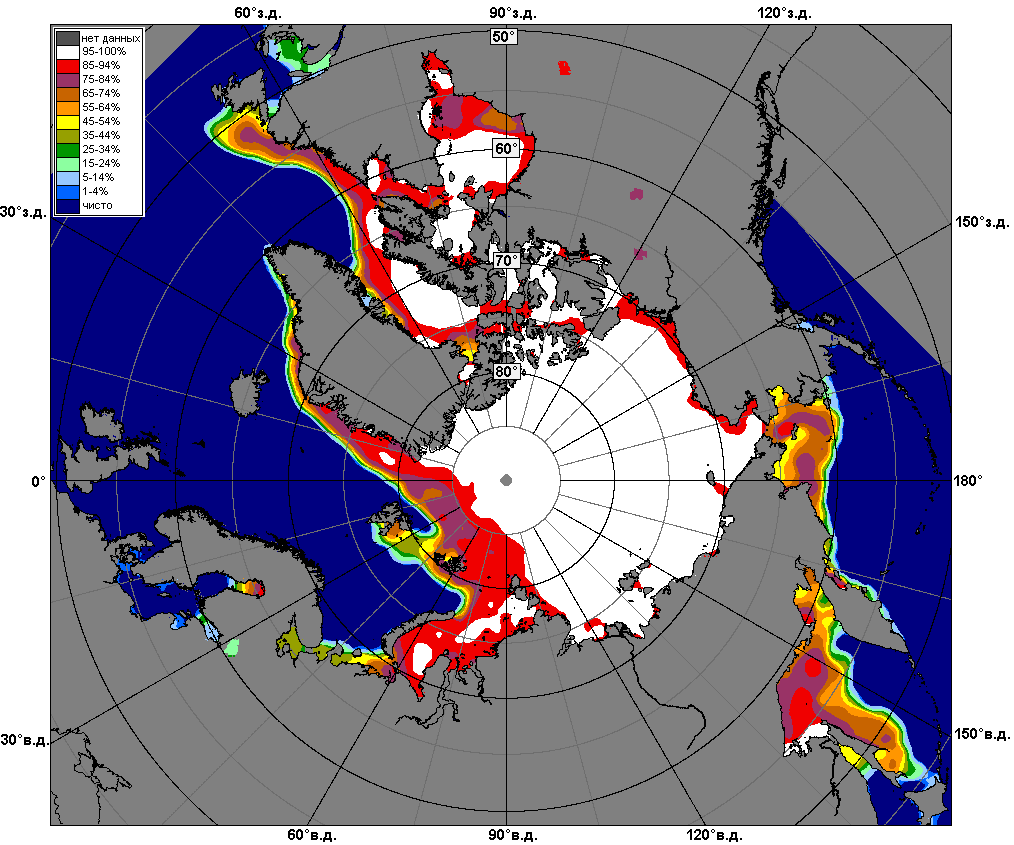 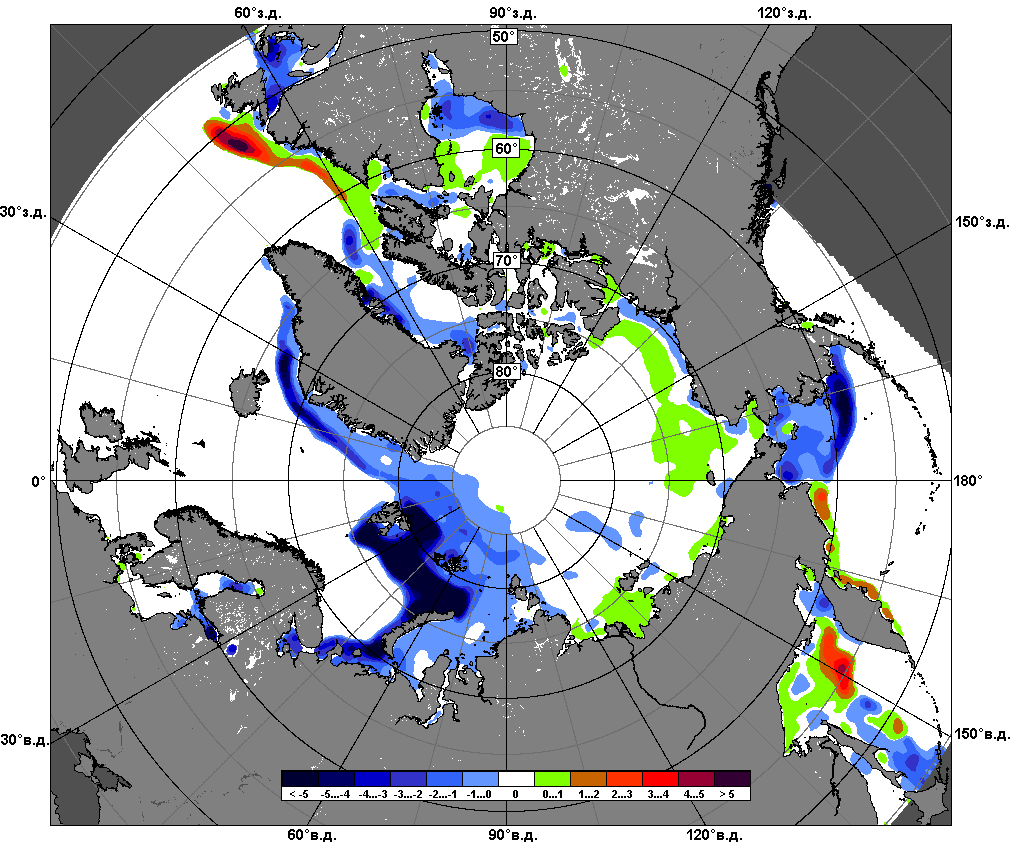 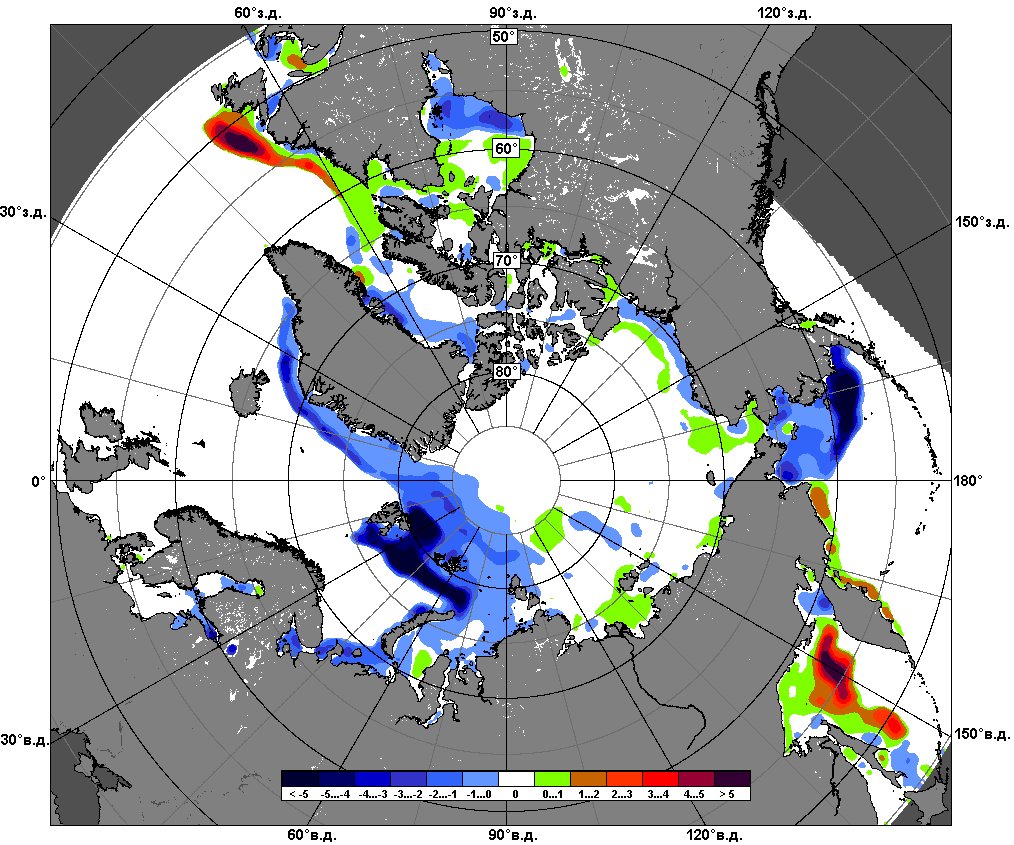 04.03 – 03.04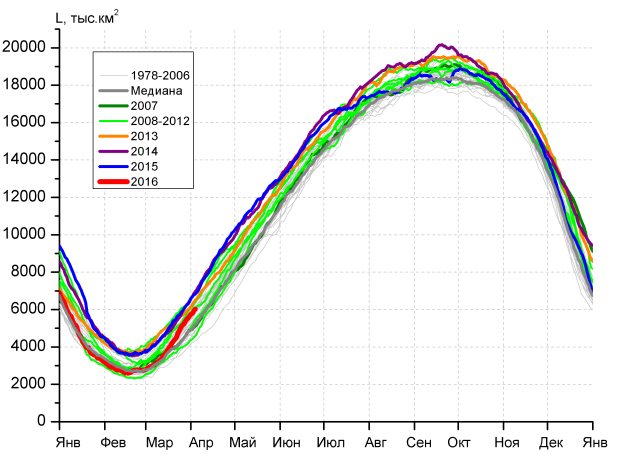 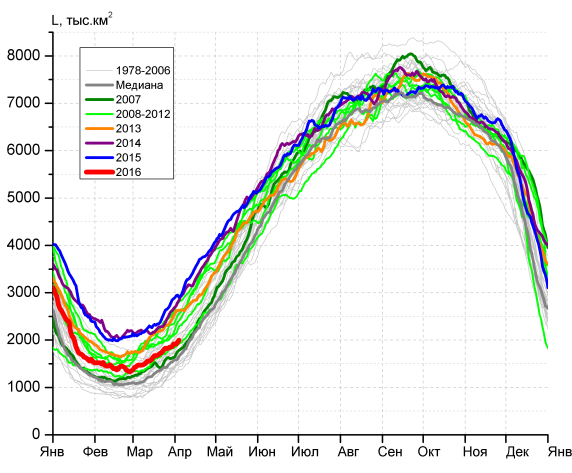 а)б)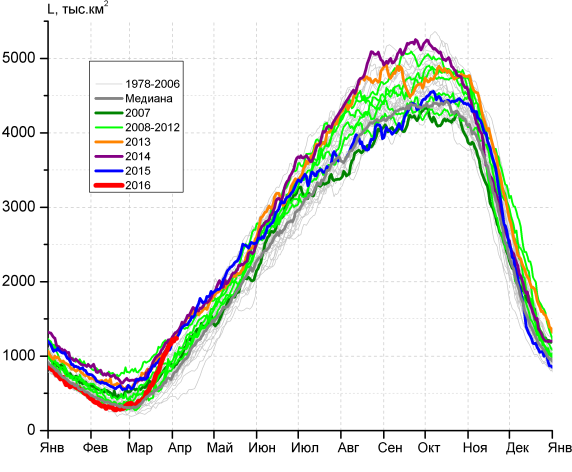 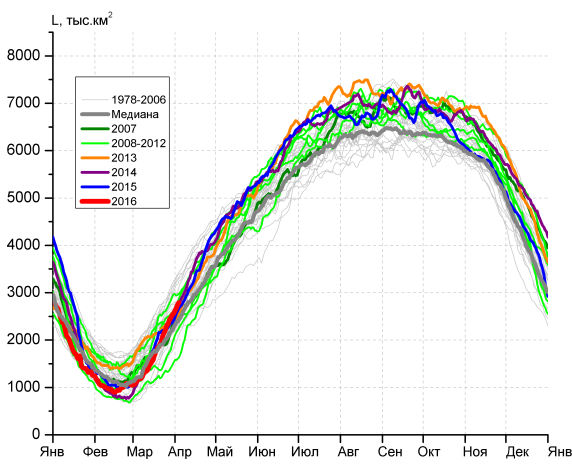 в)г)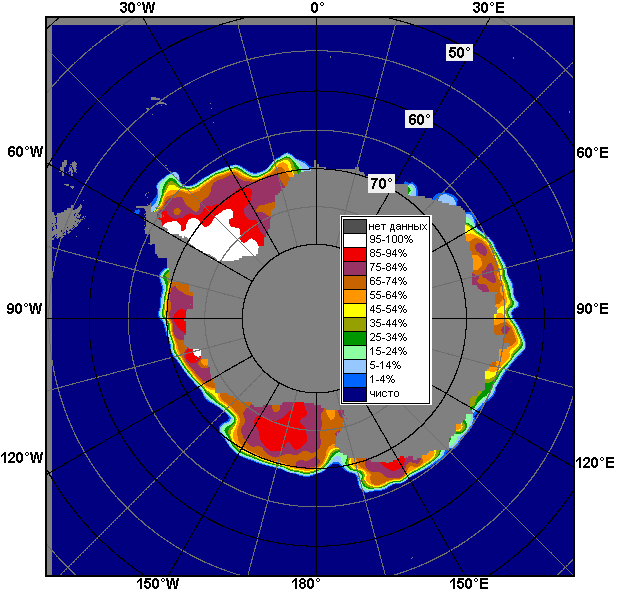 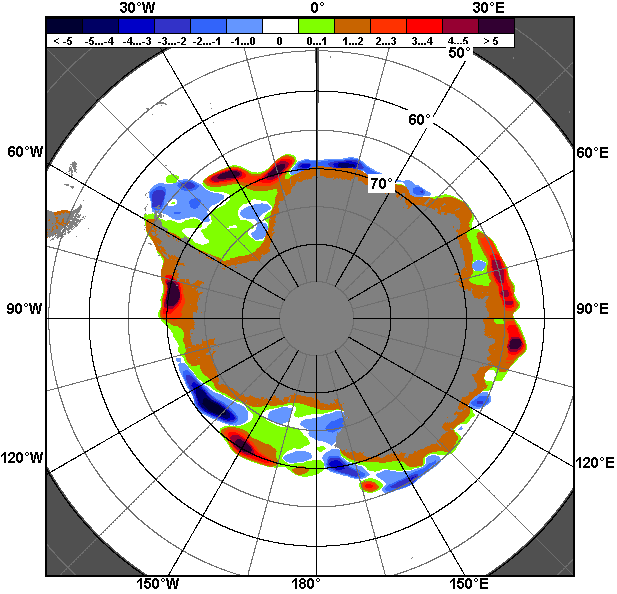 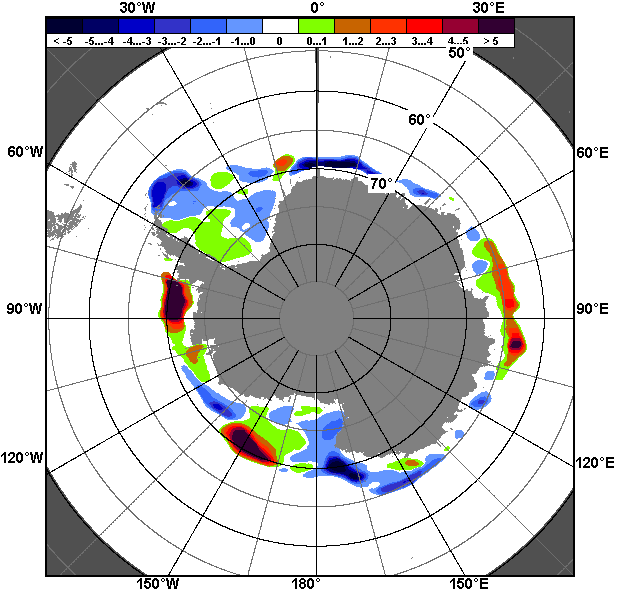 28.03 – 03.0428.03 – 03.0428.03 – 03.04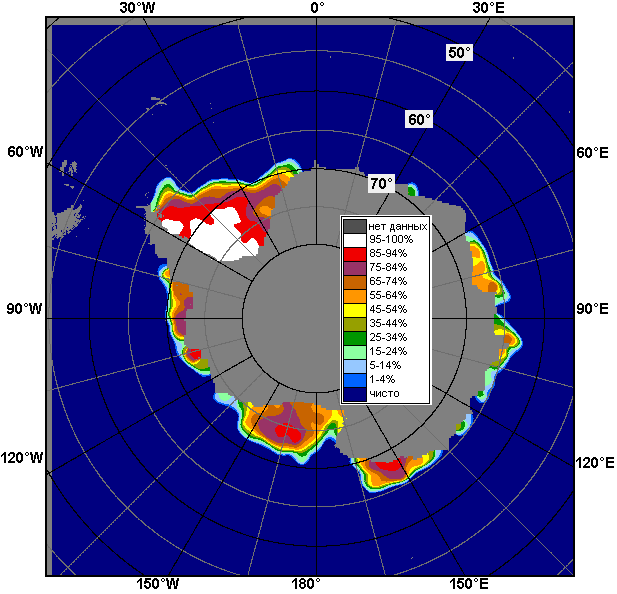 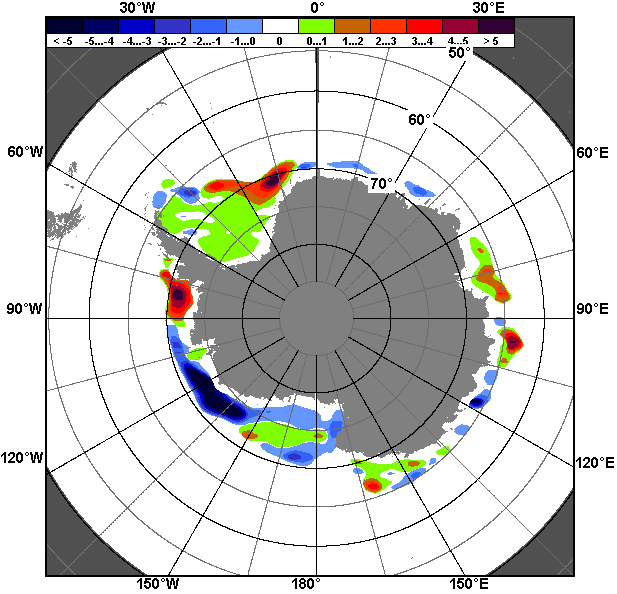 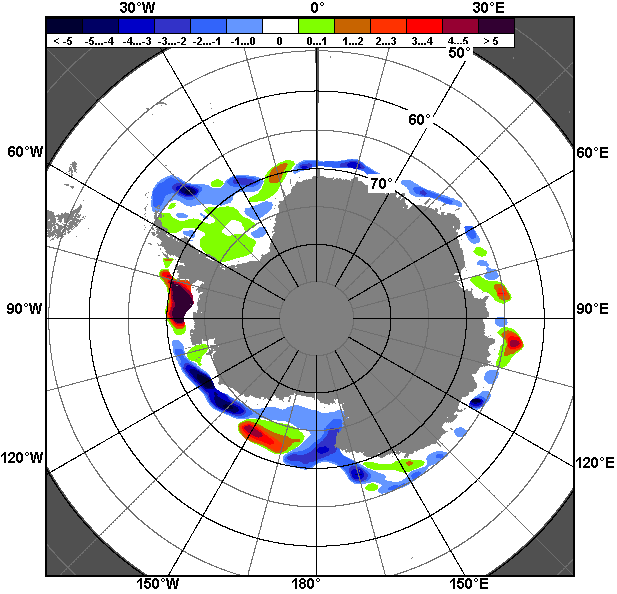 04.03 – 03.0404.03 – 03.0404.03 – 03.04РегионЮжный ОкеанАтлантический секторИндоокеанский сектор Тихоокеанский секторРазность804.0112.0256.7435.2тыс.кв.км/сут.114.916.036.762.2МесяцS, тыс. км2Аномалии, тыс км2/%Аномалии, тыс км2/%Аномалии, тыс км2/%Аномалии, тыс км2/%Аномалии, тыс км2/%Аномалии, тыс км2/%Аномалии, тыс км2/%МесяцS, тыс. км22011 г2012 г2013 г2014 г2015 г2006-2016гг1978-2016гг04.03-03.044279.5711.6-443.9-959.2-904.6-965.4-260.8-22.204.03-03.044279.519.9-9.4-18.3-17.4-18.4-5.7-0.528.03-03.045641.81363.8-107.3-450.1-830.1-805.469.0343.428.03-03.045641.831.9-1.9-7.4-12.8-12.51.26.5МесяцS, тыс. км2Аномалии, тыс км2/%Аномалии, тыс км2/%Аномалии, тыс км2/%Аномалии, тыс км2/%Аномалии, тыс км2/%Аномалии, тыс км2/%Аномалии, тыс км2/%МесяцS, тыс. км22011 г2012 г2013 г2014 г2015 г2006-2016гг1978-2016гг04.03-03.041685.986.7-391.5-469.7-647.7-758.6-226.445.404.03-03.041685.95.4-18.8-21.8-27.8-31.0-11.82.828.03-03.041896.557.9-484.7-607.1-769.5-962.6-296.8-33.128.03-03.041896.53.1-20.4-24.3-28.9-33.7-13.5-1.7МесяцS, тыс. км2Аномалии, тыс км2/%Аномалии, тыс км2/%Аномалии, тыс км2/%Аномалии, тыс км2/%Аномалии, тыс км2/%Аномалии, тыс км2/%Аномалии, тыс км2/%МесяцS, тыс. км22011 г2012 г2013 г2014 г2015 г2006-2016гг1978-2016гг04.03-03.04738.2-16.577.5-176.1-207.1-146.1-24.091.604.03-03.04738.2-2.211.7-19.3-21.9-16.5-3.114.228.03-03.041168.8235.0226.4-2.6-74.725.0152.9309.028.03-03.041168.825.224.0-0.2-6.02.215.135.9МесяцS, тыс. км2Аномалии, тыс км2/%Аномалии, тыс км2/%Аномалии, тыс км2/%Аномалии, тыс км2/%Аномалии, тыс км2/%Аномалии, тыс км2/%Аномалии, тыс км2/%МесяцS, тыс. км22011 г2012 г2013 г2014 г2015 г2006-2016гг1978-2016гг04.03-03.041855.4641.5-129.9-313.3-49.4-60.7-10.4-159.304.03-03.041855.452.8-6.5-14.4-2.6-3.2-0.6-7.928.03-03.042576.51070.9151.1159.514.0132.2212.967.528.03-03.042576.571.16.26.60.55.49.02.7МесяцМинимальное знач.Максимальное знач.Среднее знач.Медиана28.03-03.043804.828.03.19806859.303.04.20145298.45293.3МесяцМинимальное знач.Максимальное знач.Среднее знач.Медиана28.03-03.041167.228.03.19882947.603.04.20151929.61877.1МесяцМинимальное знач.Максимальное знач.Среднее знач.Медиана28.03-03.04403.428.03.19801316.103.04.2014859.8849.5МесяцМинимальное знач.Максимальное знач.Среднее знач.Медиана28.03-03.041367.728.03.20113389.303.04.19822508.92482.4РегионS, тыс. км2Аномалии, тыс км2/%Аномалии, тыс км2/%Аномалии, тыс км2/%Аномалии, тыс км2/%Аномалии, тыс км2/%Аномалии, тыс км2/%Аномалии, тыс км2/%1978-2016гг1978-2016гг1978-2016гг1978-2016ггРегионS, тыс. км22011 г2012 г2013 г2014 г2015 г2006-2016гг1978-2016ггМинимум датаМаксимум датаСреднееМедианаСев. полярная область14252.3-231.0-871.4-560.4-259.5-69.7-427.7-1018.114136.603.04.201616263.329.03.198515270.415369.3Сев. полярная область14252.3-1.6-5.8-3.8-1.8-0.5-2.9-6.714136.603.04.201616263.329.03.198515270.415369.3Сектор 45°W-95°E2932.7-688.5-254.8-654.7-316.5-279.2-449.3-785.32873.531.03.20164379.629.03.19873718.03736.1Сектор 45°W-95°E2932.7-19.0-8.0-18.2-9.7-8.7-13.3-21.12873.531.03.20164379.629.03.19873718.03736.1Гренландское море631.9-133.1-74.3-127.7-58.2-36.8-88.9-181.5605.328.03.20161063.931.03.1982813.4789.3Гренландское море631.9-17.4-10.5-16.8-8.4-5.5-12.3-22.3605.328.03.20161063.931.03.1982813.4789.3Баренцево море358.1-394.6-147.5-346.1-232.6-204.7-255.8-440.3315.101.04.20161151.228.03.1979798.4806.1Баренцево море358.1-52.4-29.2-49.1-39.4-36.4-41.7-55.1315.101.04.20161151.228.03.1979798.4806.1Карское море833.6-5.67.0-5.6-4.7-3.3-3.4-4.6815.103.04.2012839.228.03.1979838.1839.2Карское море833.6-0.70.8-0.7-0.6-0.4-0.4-0.5815.103.04.2012839.228.03.1979838.1839.2Сектор 95°E-170°W4817.0198.5-420.3-82.6230.4376.582.3-89.64409.029.03.20155411.328.03.19804906.64926.4Сектор 95°E-170°W4817.04.3-8.0-1.75.08.51.7-1.84409.029.03.20155411.328.03.19804906.64926.4Море Лаптевых674.30.00.00.00.00.00.00.0673.030.03.1992674.328.03.1979674.3674.3Море Лаптевых674.30.00.00.00.00.00.00.0673.030.03.1992674.328.03.1979674.3674.3Восточно-Сибирское море915.10.00.00.00.00.00.00.0914.529.03.1990915.128.03.1979915.1915.1Восточно-Сибирское море915.10.00.00.00.00.00.00.0914.529.03.1990915.128.03.1979915.1915.1Чукотское море597.30.00.00.00.00.00.00.0596.730.03.1996597.328.03.1979597.3597.3Чукотское море597.30.00.00.00.00.00.00.0596.730.03.1996597.328.03.1979597.3597.3Берингово море683.057.8-391.2-214.021.175.1-138.2-83.0382.602.04.19961111.302.04.2012766.0764.9Берингово море683.09.3-36.4-23.93.212.3-16.8-10.8382.602.04.19961111.302.04.2012766.0764.9Сектор 170°W-45°W6502.6259.0-196.3176.9-173.4-167.0-60.7-143.26198.728.03.20117209.128.03.19936645.86636.1Сектор 170°W-45°W6502.64.1-2.92.8-2.6-2.5-0.9-2.26198.728.03.20117209.128.03.19936645.86636.1Море Бофорта486.60.00.00.00.00.00.00.0486.628.03.1979486.628.03.1979486.6486.6Море Бофорта486.60.00.00.00.00.00.00.0486.628.03.1979486.628.03.1979486.6486.6Гудзонов залив837.0-1.9-1.7-1.9-2.0-0.2-1.6-1.8829.328.03.1990839.028.03.1979838.8839.0Гудзонов залив837.0-0.2-0.2-0.2-0.20.0-0.2-0.2829.328.03.1990839.028.03.1979838.8839.0Море Лабрадор328.5203.529.5175.47.9-5.969.634.4113.728.03.2011526.230.03.1983294.0293.1Море Лабрадор328.5162.89.9114.52.5-1.826.911.7113.728.03.2011526.230.03.1983294.0293.1Дейвисов пролив469.040.1-121.655.3-74.6-97.2-9.7-35.7351.330.03.2006694.128.03.1993504.6497.9Дейвисов пролив469.09.4-20.613.4-13.7-17.2-2.0-7.1351.330.03.2006694.128.03.1993504.6497.9Канадский архипелаг1189.45.1-0.4-0.7-0.7-0.60.0-0.41180.103.04.20111190.128.03.19791189.91190.1Канадский архипелаг1189.40.40.0-0.1-0.10.00.00.01180.103.04.20111190.128.03.19791189.91190.1РегионS, тыс. км2Аномалии, тыс км2/%Аномалии, тыс км2/%Аномалии, тыс км2/%Аномалии, тыс км2/%Аномалии, тыс км2/%Аномалии, тыс км2/%Аномалии, тыс км2/%1978-2016гг1978-2016гг1978-2016гг1978-2016ггРегионS, тыс. км22011 г2012 г2013 г2014 г2015 г2006-2016гг1978-2016ггМинимум датаМаксимум датаСреднееМедианаСев. полярная область14395.1-134.2-765.5-572.8-300.436.8-391.6-1020.814136.603.04.201616712.107.03.197915415.815481.8Сев. полярная область14395.1-0.9-5.0-3.8-2.00.3-2.6-6.614136.603.04.201616712.107.03.197915415.815481.8Сектор 45°W-95°E2915.3-612.7-197.5-651.6-256.9-257.3-420.9-793.92769.813.03.20164583.519.03.19793709.33714.6Сектор 45°W-95°E2915.3-17.4-6.3-18.3-8.1-8.1-12.6-21.42769.813.03.20164583.519.03.19793709.33714.6Гренландское море619.4-120.4-69.6-115.0-60.2-48.1-85.9-195.2575.412.03.20161093.406.03.1989814.7790.0Гренландское море619.4-16.3-10.1-15.7-8.9-7.2-12.2-24.0575.412.03.20161093.406.03.1989814.7790.0Баренцево море357.8-314.3-100.1-355.1-169.3-182.4-224.4-412.3266.015.03.20161209.323.03.1979770.1785.4Баренцево море357.8-46.8-21.9-49.8-32.1-33.8-38.5-53.5266.015.03.20161209.323.03.1979770.1785.4Карское море828.2-1.317.1-11.0-3.5-9.4-5.1-8.8751.814.03.2012839.204.03.1979837.0839.2Карское море828.2-0.22.1-1.3-0.4-1.1-0.6-1.1751.814.03.2012839.204.03.1979837.0839.2Сектор 95°E-170°W4945.0300.8-287.4-62.3202.9532.8118.6-39.64346.714.03.20155550.204.03.20014984.64982.0Сектор 95°E-170°W4945.06.5-5.5-1.24.312.12.5-0.84346.714.03.20155550.204.03.20014984.64982.0Море Лаптевых674.30.00.00.00.00.00.00.0673.030.03.1992674.304.03.1979674.3674.3Море Лаптевых674.30.00.00.00.00.00.00.0673.030.03.1992674.304.03.1979674.3674.3Восточно-Сибирское море915.10.00.00.00.00.00.00.0914.506.03.1992915.104.03.1979915.1915.1Восточно-Сибирское море915.10.00.00.00.00.00.00.0914.506.03.1992915.104.03.1979915.1915.1Чукотское море597.30.00.00.00.00.00.00.0596.711.03.1989597.304.03.1979597.3597.3Чукотское море597.30.00.00.00.00.00.00.0596.711.03.1989597.304.03.1979597.3597.3Берингово море652.2-1.9-409.7-244.5-83.469.9-155.3-110.9382.602.04.19961116.220.03.2012763.1764.0Берингово море652.2-0.3-38.6-27.3-11.312.0-19.2-14.5382.602.04.19961116.220.03.2012763.1764.0Сектор 170°W-45°W6534.8177.7-280.5141.1-246.4-238.6-89.3-187.26142.121.03.20057276.826.03.19936722.06747.7Сектор 170°W-45°W6534.82.8-4.12.2-3.6-3.5-1.3-2.86142.121.03.20057276.826.03.19936722.06747.7Море Бофорта486.60.00.00.00.00.00.00.0485.918.03.2006486.604.03.1979486.6486.6Море Бофорта486.60.00.00.00.00.00.00.0485.918.03.2006486.604.03.1979486.6486.6Гудзонов залив837.0-1.9-1.7-1.9-2.0-0.1-1.6-1.9829.328.03.1990839.004.03.1979838.9839.0Гудзонов залив837.0-0.2-0.2-0.2-0.20.0-0.2-0.2829.328.03.1990839.004.03.1979838.9839.0Море Лабрадор362.7188.521.5170.023.128.787.754.7101.222.03.1981526.230.03.1983308.0322.1Море Лабрадор362.7108.26.388.36.88.631.917.8101.222.03.1981526.230.03.1983308.0322.1Дейвисов пролив461.618.7-157.838.8-77.9-99.1-25.8-45.7285.315.03.2005719.321.03.1993507.2496.2Дейвисов пролив461.64.2-25.59.2-14.4-17.7-5.3-9.0285.315.03.2005719.321.03.1993507.2496.2Канадский архипелаг1189.91.10.1-0.2-0.2-0.10.0-0.11180.103.04.20111190.104.03.19791190.01190.1Канадский архипелаг1189.90.10.00.00.00.00.00.01180.103.04.20111190.104.03.19791190.01190.1РегионS, тыс. км2Аномалии, тыс км2/%Аномалии, тыс км2/%Аномалии, тыс км2/%Аномалии, тыс км2/%Аномалии, тыс км2/%Аномалии, тыс км2/%Аномалии, тыс км2/%1978-2016гг1978-2016гг1978-2016гг1978-2016ггРегионS, тыс. км22011 г2012 г2013 г2014 г2015 г2006-2016гг1978-2016ггМинимум датаМаксимум датаСреднееМедианаЮжный Океан5641.81363.8-107.3-450.1-830.1-805.469.0343.43804.828.03.19806859.303.04.20145298.45293.3Южный Океан5641.831.9-1.9-7.4-12.8-12.51.26.53804.828.03.19806859.303.04.20145298.45293.3Атлантический сектор1896.557.9-484.7-607.1-769.5-962.6-296.8-33.11167.228.03.19882947.603.04.20151929.61877.1Атлантический сектор1896.53.1-20.4-24.3-28.9-33.7-13.5-1.71167.228.03.19882947.603.04.20151929.61877.1Западная часть моря Уэдделла1473.5224.6-220.6-385.4-348.6-450.5-91.011.81017.928.03.19992087.203.04.19921461.61406.5Западная часть моря Уэдделла1473.518.0-13.0-20.7-19.1-23.4-5.80.81017.928.03.19992087.203.04.19921461.61406.5Восточная часть моря Уэдделла423.0-166.8-264.2-221.7-420.8-512.0-205.8-45.026.328.03.20051019.003.04.2015468.0443.2Восточная часть моря Уэдделла423.0-28.3-38.4-34.4-49.9-54.8-32.7-9.626.328.03.20051019.003.04.2015468.0443.2Индоокеанский сектор1168.8235.0226.4-2.6-74.725.0152.9309.0403.428.03.19801316.103.04.2014859.8849.5Индоокеанский сектор1168.825.224.0-0.2-6.02.215.135.9403.428.03.19801316.103.04.2014859.8849.5Море Космонавтов76.0-120.4-49.827.4-50.5-30.3-34.9-6.26.728.03.1998213.703.04.200082.265.1Море Космонавтов76.0-61.3-39.656.5-39.9-28.5-31.5-7.56.728.03.1998213.703.04.200082.265.1Море Содружества452.280.7123.590.628.410.183.6142.4110.728.03.2003502.903.04.2016309.9307.7Море Содружества452.221.737.525.16.72.322.745.9110.728.03.2003502.903.04.2016309.9307.7Море Моусона640.6274.7152.7-120.6-52.545.2104.3172.8136.528.03.1980825.803.04.2013467.8473.8Море Моусона640.675.131.3-15.8-7.67.619.436.9136.528.03.1980825.803.04.2013467.8473.8Тихоокеанский сектор2576.51070.9151.1159.514.0132.2212.967.51367.728.03.20113389.303.04.19822508.92482.4Тихоокеанский сектор2576.571.16.26.60.55.49.02.71367.728.03.20113389.303.04.19822508.92482.4Море Росса2194.6831.597.7-209.321.1-76.120.1-45.11214.328.03.20112959.403.04.19822239.72232.6Море Росса2194.661.04.7-8.71.0-3.30.9-2.01214.328.03.20112959.403.04.19822239.72232.6Море Беллинсгаузена381.9239.453.4368.8-7.1208.3192.8112.612.028.03.2013607.702.04.1987269.2272.8Море Беллинсгаузена381.9168.116.22827.8-1.8120.0101.941.812.028.03.2013607.702.04.1987269.2272.8РегионS, тыс. км2Аномалии, тыс км2/%Аномалии, тыс км2/%Аномалии, тыс км2/%Аномалии, тыс км2/%Аномалии, тыс км2/%Аномалии, тыс км2/%Аномалии, тыс км2/%1978-2016гг1978-2016гг1978-2016гг1978-2016ггРегионS, тыс. км22011 г2012 г2013 г2014 г2015 г2006-2016гг1978-2016ггМинимум датаМаксимум датаСреднееМедианаЮжный Океан4279.5711.6-443.9-959.2-904.6-965.4-260.8-22.22363.805.03.19936859.303.04.20144301.84238.9Южный Океан4279.519.9-9.4-18.3-17.4-18.4-5.7-0.52363.805.03.19936859.303.04.20144301.84238.9Атлантический сектор1685.986.7-391.5-469.7-647.7-758.6-226.445.4776.504.03.19812947.603.04.20151640.51616.2Атлантический сектор1685.95.4-18.8-21.8-27.8-31.0-11.82.8776.504.03.19812947.603.04.20151640.51616.2Западная часть моря Уэдделла1358.6159.6-186.9-349.8-301.6-475.8-90.940.5766.305.03.19992087.203.04.19921318.11291.8Западная часть моря Уэдделла1358.613.3-12.1-20.5-18.2-25.9-6.33.1766.305.03.19992087.203.04.19921318.11291.8Восточная часть моря Уэдделла327.3-72.9-204.6-120.0-346.1-282.8-135.54.90.608.03.19891019.003.04.2015322.4291.1Восточная часть моря Уэдделла327.3-18.2-38.5-26.8-51.4-46.3-29.31.50.608.03.19891019.003.04.2015322.4291.1Индоокеанский сектор738.2-16.577.5-176.1-207.1-146.1-24.091.6197.104.03.19801316.103.04.2014646.6625.8Индоокеанский сектор738.2-2.211.7-19.3-21.9-16.5-3.114.2197.104.03.19801316.103.04.2014646.6625.8Море Космонавтов40.1-145.1-72.8-6.9-82.5-39.7-58.3-36.35.626.03.1998213.703.04.200076.462.7Море Космонавтов40.1-78.3-64.5-14.7-67.3-49.7-59.2-47.55.626.03.1998213.703.04.200076.462.7Море Содружества277.6-26.282.962.0-58.8-36.821.472.00.008.03.1988502.903.04.2016205.6207.1Море Содружества277.6-8.642.628.8-17.5-11.78.335.00.008.03.1988502.903.04.2016205.6207.1Море Моусона420.5154.967.4-231.2-65.8-69.712.955.964.512.03.1986825.803.04.2013364.6370.0Море Моусона420.558.319.1-35.5-13.5-14.23.215.364.512.03.1986825.803.04.2013364.6370.0Тихоокеанский сектор1855.4641.5-129.9-313.3-49.4-60.7-10.4-159.3731.804.03.19913389.303.04.19822014.72037.2Тихоокеанский сектор1855.452.8-6.5-14.4-2.6-3.2-0.6-7.9731.804.03.19913389.303.04.19822014.72037.2Море Росса1534.9480.5-171.7-621.4-108.5-236.7-171.6-246.8697.704.03.20112959.403.04.19821781.71792.6Море Росса1534.945.6-10.1-28.8-6.6-13.4-10.1-13.9697.704.03.20112959.403.04.19821781.71792.6Море Беллинсгаузена320.6161.041.8308.059.1175.9161.287.610.727.03.2013607.702.04.1987233.0230.3Море Беллинсгаузена320.6100.815.02456.522.6121.7101.237.610.727.03.2013607.702.04.1987233.0230.3РегионСев. полярная областьСектор 45°W-95°EГренландское мореБаренцево мореРазность-248.9-141.63.0-100.4тыс.кв.км/сут.-35.6-20.20.4-14.3РегионКарское мореСектор 95°E-170°WМоре ЛаптевыхВосточно-Сибирское мореРазность-5.6-53.50.00.0тыс.кв.км/сут.-0.8-7.60.00.0РегионЧукотское мореБерингово мореСектор 170°W-45°WМоре БофортаРазность0.025.3-53.90.0тыс.кв.км/сут.0.03.6-7.70.0РегионГудзонов заливМоре ЛабрадорДейвисов проливКанадский архипелагРазность-0.2-34.227.6-0.6тыс.кв.км/сут.0.0-4.93.9-0.1РегионЮжный ОкеанАтлантический секторЗападная часть моря УэдделлаВосточная часть моря УэдделлаРазность804.0112.024.687.4тыс.кв.км/сут.114.916.03.512.5РегионИндоокеанский секторМоре КосмонавтовМоре СодружестваМоре МоусонаРазность256.736.0110.4110.4тыс.кв.км/сут.36.75.115.815.8РегионТихоокеанский секторМоре РоссаМоре БеллинсгаузенаРазность435.2388.247.0тыс.кв.км/сут.62.255.56.7